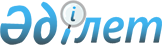 О внесении изменений в единую Товарную номенклатуру внешнеэкономической деятельности Евразийского экономического союза и Единый таможенный тариф Евразийского экономического союза в отношении отдельных видов товаров в соответствии с обязательствами Российской Федерации в рамках ВТО
					
			Утративший силу
			
			
		
					Решение Совета Евразийской экономической комиссии от 15 июля 2015 года № 44. Утратило силу решением Совета Евразийской экономической комиссии от 14 сентября 2021 года № 80
      Сноска. Утратило силу решением Совета Евразийской экономической комиссии от 14.09.2021 № 80 (вводится в действие с 01.01.2022).
      В соответствии со статьями 42 и 45 Договора о Евразийском экономическом союзе от 29 мая 2014 года и на основании Договора о функционировании Таможенного союза в рамках многосторонней торговой системы от 19 мая 2011 года Совет Евразийской экономической комиссии решил:
      1. Внести в единую Товарную номенклатуру внешнеэкономической деятельности Евразийского экономического союза и Единый таможенный тариф Евразийского экономического союза (приложение к Решению Совета Евразийской экономической комиссии от 16 июля 2012 г. № 54) следующие изменения:
      а) с 1 сентября 2015 г.: 
      исключить из единой Товарной номенклатуры внешнеэкономической деятельности Евразийского экономического союза позиции согласно приложению № 1;
      включить в единую Товарную номенклатуру внешнеэкономической деятельности Евразийского экономического союза позиции согласно приложению № 2;
      установить ставки ввозных таможенных пошлин Единого таможенного тарифа Евразийского экономического союза согласно приложению № 3;
      б) с 31 декабря 2015 г. установить ставки ввозных таможенных пошлин Единого таможенного тарифа Евразийского экономического союза согласно приложению № 4.
      2. Настоящее Решение вступает в силу по истечении 
      30 календарных дней с даты его официального опубликования.
      Члены Совета Евразийской экономической комиссии: ПОЗИЦИИ,
исключаемые из единой Товарной номенклатуры
внешнеэкономической деятельности Евразийского
экономического союза  ПОЗИЦИИ,
включаемые в единую Товарную номенклатуру
внешнеэкономической деятельности Евразийского
экономического союза
      ________________
      * Бескодовая подсубпозиция после подсубпозиции 7304 41 000 1 ТН ВЭД ЕАЭС.
                                          ПРИЛОЖЕНИЕ № 3
                                               к Решению Совета 
                                        Евразийской экономической комиссии
                                             от 15 июля 2015 г. № 44                      СТАВКИ
ввозных таможенных пошлин
Единого таможенного тарифа Евразийского
экономического союза СТАВКИ
ввозных таможенных пошлин
Единого таможенного тарифа Евразийского
экономического союза
					© 2012. РГП на ПХВ «Институт законодательства и правовой информации Республики Казахстан» Министерства юстиции Республики Казахстан
				
От Республики
Армения
От Республики
Беларусь
От Республики
Казахстан
От Российской
Федерации
В. Габриелян
В. Матюшевский
Б. Сагинтаев
И. ШуваловПРИЛОЖЕНИЕ № 1
к Решению Совета
Евразийской экономической комиссии
от 15 июля 2015 г. № 44
Код
ТН ВЭД
Наименование позиции
Доп. ед. изм.
3917 22 900 0
– – – прочие
–
3921 90 100
– – – из полиэфиров сложных:
3921 90 100 1
– – – – листы и плиты гофрированные
–
3921 90 100 9
– – – – прочие
–
3924 90 000
– прочие:
3924 90 000 1
– – из целлюлозы регенерированной
–
3924 90 000 9
– – прочие
–
3925 90 800
– – прочие:
3925 90 800 1
– – – изготовленные из полиуретана
–
3925 90 800 9
– – – прочие
–
4011 10 000
– для легковых автомобилей (включая грузопассажирские автомобили-фургоны и спортивные автомобили):
4011 10 000 1
– – с посадочным диаметром менее 15 дюймов
шт
4011 10 000 2
– – с посадочным диаметром 15 дюймов или более, но не более 16 дюймов
шт
4011 10 000 9
– – прочие
шт
4412 94 100 0
– – – имеющие, по крайней мере, один наружный слой из древесины лиственных пород
м3
4412 99 500 0
– – – – – прочие
м3
5502 00 400
– ацетатный:
5502 00 400 1
– – жгут ацетатных волокон, длиной более 2 м, с круткой менее 5 кр/м, с линейной плотностью элементарной нити менее 67 дтекс, с общей линейной плотностью жгута более 20 000 дтекс, пригодный для производства сигаретных фильтров
–
5502 00 400 9
– – прочий
–
6109 90 200
– – из шерстяной пряжи или пряжи из тонкого волоса животных или из химических нитей:
6109 90 200 1
– – – из шерстяной пряжи или пряжи из тонкого волоса животных
шт
6109 90 200 9
– – – из химических нитей
шт
6302 39 200 0
– – – из льняной пряжи или из волокна рами
–
6305 33 100
– – – трикотажные машинного или ручного вязания:
6305 33 100 1
– – – – полипропиленовые мешки
–
6305 33 100 9
– – – – прочие
–
6305 33 900
– – – прочие:
6305 33 900 1
– – – – полипропиленовые мешки
–
6305 33 900 9
– – – – прочие
–
6310 10 000 0
– сортированные
–
7304 11 000 3
– – – – наружным диаметром не более 168,3 мм
–
7304 11 000 4
– – – – наружным диаметром более 168,3 мм, 
но не более 406,4 мм
–
7304 41 000 9
– – – прочие
–
7304 51 180
– – – – более 0,5 м:
7304 51 180 1
– – – – – не более 4,5 м
–
7304 51 180 9
– – – – – прочие
–
7304 51 810 0
– – – – прецизионные трубы
–
7304 59 920 0
– – – – наружным диаметром не более 168,3 мм
–
7304 90 000 0
– прочие
–
7305 12 000
– – прочие сварные прямошовные:
7305 12 000 1
– – – изготовленные методом электроконтактной сварки токами высокой частоты (ТВЧ), наружным диаметром более 406,4 мм, 
но не более 530 мм, из стали с временным сопротивлением разрыву (пределом прочности) 530 МПа (что соответствует 54 кгс/мм2) и более1)
–
7305 12 000 9
– – – прочие
–
7305 20 000
– трубы обсадные, используемые при бурении нефтяных или газовых скважин:
7305 20 000 1
– – сварные прямошовные, наружным диаметром 508 мм и более1)
–
7305 20 000 9
– – прочие
–
8418 61 009 0
– – – прочее
шт
8504 40 820
– – – – выпрямители:
+
8504 40 820 1
– – – – – для гражданских воздушных судов5)
шт
– – – – – прочие:
– – – – – – блоки питания, используемые с телевизионными приемниками:
8504 40 820 2
– – – – – – – для промышленной сборки телевизоров
шт
+
8504 40 820 5
– – – – – – – прочие
шт
– – – – – – прочие:
+
8504 40 820 8
– – – – – – – поликристаллические полупроводниковые выпрямители
шт
+
8504 40 820 9
– – – – – – – прочие
шт
8504 40 900
– – – – прочие:
+
8504 40 900 1
– – – – – для гражданских воздушных судов5)
шт
– – – – – прочие:
+
8504 40 900 2
– – – – – – с входным напряжением постоянного тока 3 кВ или входным напряжением переменного тока 1659 В/50 Гц, содержащие 2 выходных канала с широтно-импульсной модуляцией частотой от 0 до 190 Гц, напряжением 2340 В и выходной мощностью 1200 кВт в каждом13)
шт
+
8504 40 900 8
– – – – – – прочие
шт
8521 10 950 0
– – прочая
шт
9001 90 000 0
– прочие
–
9401 30 000 0
– мебель для сидения вращающаяся с регулирующими высоту приспособлениями
шт
9403 10 580 0
– – – прочая
–
9403 10 980 0
– – – прочая
–ПРИЛОЖЕНИЕ № 2
к Решению Совета
Евразийской экономической комиссии
от 15 июля 2015 г. № 44
Код
ТН ВЭД
Наименование позиции
Доп. ед.
изм.
3917 22 900
– – – прочие:
3917 22 900 1
– – – – с установленными фитингами, предназначенные для гражданских воздушных судов5)
–
3917 22 900 9
– – – – прочие
–
3921 90 100 0
– – – из полиэфиров сложных
–
3924 90 000 0
– прочие
–
3925 90 800 0
– – прочие 
–
4011 10 000 0
– для легковых автомобилей (включая грузопассажирские автомобили-фургоны и спортивные автомобили)
шт
4412 94 100
– – – имеющие, по крайней мере, один наружный слой из древесины лиственных пород:
4412 94 100 1
– – – – имеющие, по крайней мере, один наружный слой из древесины тропических пород, указанных в дополнительном примечании Евразийского экономического союза 3 к данной группе
м3
4412 94 100 9
– – – – прочие
м3
4412 99 500
– – – – – прочие:
4412 99 500 1
– – – – – – имеющие, по крайней мере, один наружный слой из древесины лиственных пород, кроме тропических пород, указанных в дополнительном примечании Евразийского экономического союза 3 к данной группе
м3
4412 99 500 9
– – – – – – прочие
м3
5502 00 400 0
– ацетатный
–
6109 90 200 0
– – из шерстяной пряжи или пряжи из тонкого волоса животных или из химических нитей
шт
6302 39 200
– – – из льняной пряжи или из волокна рами:
6302 39 200 1
– – – – из льняной пряжи
–
6302 39 200 9
– – – – из волокна рами
–
6305 33 100 0
– – – трикотажные машинного или ручного вязания
–
6305 33 900 0
– – – прочие
–
6310 10 000
– сортированные:
6310 10 000 1
– – из шерстяной пряжи или пряжи из тонкого или грубого волоса животных
–
6310 10 000 2
– – из льняной или хлопчатобумажной пряжи
–
6310 10 000 9
– – из прочих текстильных материалов
–
7304 11 000 5
– – – – наружным диаметром не более 406,4 мм
–
– – – прочие:*
7304 41 000 5
– – – – с присоединенными фитингами, пригодные для подачи газов или жидкостей, предназначенные для гражданских воздушных судов5)
–
7304 41 000 8
– – – – прочие
–
7304 51 180 0
– – – – более 0,5 м
–
7304 51 810
– – – – прецизионные трубы:
7304 51 810 1
– – – – – с присоединенными фитингами, пригодные для подачи газов или жидкостей, предназначенные для гражданских воздушных судов5)
–
7304 51 810 9
– – – – – прочие
–
7304 59 920
– – – – наружным диаметром не более 168,3 мм:
7304 59 920 1
– – – – – с присоединенными фитингами, пригодные для подачи газов или жидкостей, предназначенные для гражданских воздушных судов5)
–
7304 59 920 9
– – – – – прочие
–
7304 90 000
– прочие:
7304 90 000 1
– – с присоединенными фитингами, пригодные для подачи газов или жидкостей, предназначенные для гражданских воздушных судов5)
–
7304 90 000 9
– – прочие
–
7305 12 000 0
– – прочие сварные прямошовные
–
7305 20 000 0
– трубы обсадные, используемые при бурении нефтяных или газовых скважин
–
8418 61 009
– – – прочее:
8418 61 009 1
– – – – для гражданских воздушных судов5)
шт
8418 61 009 9
– – – – прочие
шт
8504 40 820 0
– – – – выпрямители
шт
8504 40 900 0
– – – – прочие
шт
8521 10 950
– – прочая:
8521 10 950 1
– – – для гражданских воздушных судов5)
шт
8521 10 950 9
– – – прочая
шт
9001 90 000
– прочие:
9001 90 000 1
– – для гражданских воздушных судов5)
–
9001 90 000 9
– – прочие
–
9401 30 000
– мебель для сидения вращающаяся с регулирующими высоту приспособлениями:
9401 30 000 1
– – обитая, со спинкой, снабженная роликами или полозьями
шт
9401 30 000 9
– – прочая
шт
9403 10 580
– – – прочая:
9403 10 580 1
– – – – столы чертежные (кроме указанных 
в товарной позиции 9017)
–
9403 10 580 9
– – – – прочая
–
9403 10 980
– – – прочая:
9403 10 980 1
– – – – столы чертежные (кроме указанных в товарной позиции 9017)
–
9403 10 980 9
– – – – прочая
–
Код 
ТН ВЭД
Наименование позиции
Ставка ввозной таможенной пошлины 
(в процентах от таможенной стоимости либо в евро, либо в долларах США)
0301 91 900 0
– – – прочая
101С)
0301 94 100 0
– – – тунец синий, или обыкновенный (Thunnus thynnus)
6
0301 94 900 0
– – – тунец тихоокеанский голубой (Thunnus orientalis)
6
0301 95 000 0
– – тунец южный синий (Thunnus maccoyii)
6
0301 99 110 0
– – – – лосось тихоокеанский (Oncorhynchus nerka, Oncorhynchus gorbuscha, Oncorhynchus keta, Oncorhynchus tschawytscha, Oncorhynchus kisutch, Oncorhynchus masou и Oncorhynchus rhodurus), лосось атлантический (Salmo salar) и лосось дунайский (Hucho hucho)
101С)
0301 99 850 0
– – – прочая
6
0302 11 100 0
– – – вида Oncorhynchus aрache или Oncorhynchus chrysogaster
5,8
0302 11 200 0
– – – вида Oncorhynchus mykiss, с головой и жабрами, без внутренностей, массой более 1,2 кг каждая, или без головы, жабр и внутренностей, массой более 1 кг каждая 
5,8
0302 11 800 0
– – – прочая
5,8
0302 13 000 0
– – лосось тихоокеанский (Oncorhynchus nerka, Oncorhynchus gorbuscha, Oncorhynchus keta, Oncorhynchus tschawytscha, Oncorhynchus kisutch, Oncorhynchus masou 
и Oncorhynchus rhodurus)
5,8
0302 14 000 0
– – лосось атлантический (Salmo salar) и лосось дунайский (Hucho hucho)
5,8
0302 19 000 0
– – прочие
6
0302 31 100 0
– – – для промышленного производства продуктов товарной позиции 1604 
5
0302 31 900 0
– – – прочий
5
0302 32 100 0
– – – для промышленного производства продуктов товарной позиции 1604 
5
0302 32 900 0
– – – прочий
5
0302 41 000 0
– – сельдь (Cluрea harengus, Cluрea рallasii)
5
0302 42 000 0
– – анчоусы (Engraulis spp.)
6
0302 44 000 0
– – скумбрия (Scomber scombrus, Scomber australasicus, Scomber japonicus)
5
0302 45 100 0
– – – ставрида обыкновенная (Trachurus trachurus)
6
0302 45 300 0
– – – ставрида перуанская (Trachurus murphyi)
6
0302 45 900 0
– – – прочая
6
0302 46 000 0
– – кобия (Rachycentron canadum)
6
0302 47 000 0
– – меч-рыба (Xiphias gladius)
6
0302 51 100 0
– – – вида Gadus morhua
7
0302 51 900 0
– – – прочая
7
0302 52 000 0
– – пикша (Melanogrammus aeglefinus)
6
0302 54 110 0
– – – – мерлуза капская (мелководная) (Merluccius capensis) и мерлуза намибийская (глубоководная) (Merluccius paradoxus)
6
0302 54 150 0
– – – – мерлуза новозеландская (Merluccius australis)
6
0302 54 190 0
– – – – прочая
6
0302 54 900 0
– – – американский нитеперый налим рода Uroрhycis
6
0302 55 000 0
– – минтай (Theragra chalcogramma)
6
0302 56 000 0
– – путассу (Micromesistius poutassou, Micromesistius australis)
6
0302 59 100 0
– – – рыба вида Boreogadus saida
6
0302 59 200 0
– – – мерланг (Merlangius merlangus)
6
0302 59 300 0
– – – сайда серебристая (Pollachius pollachius)
6
0302 59 400 0
– – – мольва (Molva sрр.)
6
0302 59 900 0
– – – прочая
6
0302 71 000 0
– – тилапия (Oreochromis spp.)
6
0302 72 000 0
– – сом (Pangasius spp., Silurus spp., Clarias spp., Ictalurus spp.)
6
0302 73 000 0
– – карп (Cyprinus carpio, Carassius carassius, Ctenopharyngodon idellus, Hypophthalmichthys spp., Cirrhinus spp., Mylopharyngodon piceus)
6
0302 79 000 0
– – прочая
6
0302 82 000 0
– – скатовые, или ромбовые скаты (Rajidae)
6
0302 83 000 0
– – клыкач (Dissostichus spp.)
6
0302 84 100 0
– – – морской волк (Dicentrarchus labrax)
6
0302 84 900 0
– – – прочий
6
0302 85 100 0
– – – видов Dentex dentex и 
Рagellus sрр.
6
0302 85 300 0
– – – аурата (Sрarus aurata)
6
0302 85 900 0
– – – прочие
6
0302 89 101 0
– – – – – – неразделанные
6
0302 89 102 0
– – – – – – без жабр и внутренностей
6
0302 89 103 0
– – – – – – прочей разделки
6
0302 89 108 0
– – – – – прочие
6
0302 89 109 0
– – – – прочая
6
0302 89 210 0
– – – – – для промышленного производства продуктов товарной позиции 1604 
6
0302 89 290 0
– – – – – прочая
6
0302 89 310 0
– – – – – вида Sebastes marinus
6
0302 89 390 0
– – – – – прочий
6
0302 89 400 0
– – – – лещ морской обыкновенный (Brama sрр.)
6
0302 89 500 0
– – – – удильщик (Loрhius sрр.)
6
0302 89 600 0
– – – – конгрио черный (Genyрterus blacodes)
6
0302 89 900 9
– – – – – прочая
6
0302 90 000 0
– печень, икра и молоки
8,2
0303 11 000 0
– – красная, или нерка (Oncorhynchus nerka)
7
0303 12 000 0
– – лосось тихоокеанский прочий (Oncorhynchus gorbuscha, Oncorhynchus keta, Oncorhynchus tschawytscha, Oncorhynchus kisutch, Oncorhynchus masou и Oncorhynchus rhodurus)
7
0303 13 000 0
– – лосось атлантический (Salmo salar) и лосось дунайский (Hucho hucho)
4,8
0303 14 100 0
– – – вида Oncorhynchus aрache или Oncorhynchus chrysogaster
4,8
0303 14 200 0
– – – вида Oncorhynchus mykiss, с головой и жабрами, без внутренностей, массой более 1,2 кг каждая или без головы, жабр и внутренностей, массой более 1 кг каждая
4,8
0303 14 900 0
– – – прочая
4,8
0303 31 100 0
– – – палтус черный, или палтус синекорый (Reinhardtius hiррoglossoides )
7
0303 31 300 0
– – – палтус белокорый, или обыкновенный (Hiррoglossus hiррoglossus)
7
0303 31 900 0
– – – палтус тихоокеанский (Hiррoglossus stenoleрis)
7
0303 33 000 0
– – морской язык (Solea sрр.)
7
0303 39 500 0
– – – рыба вида Рelotreis flavilatus или Рeltorhamрhus novaezealandiae
7
0303 53 100 0
– – – сардины вида Sardina рilchardus
6
0303 53 300 0
– – – сардины рода Sardinoрs; сардинелла (Sardinella sрр.)
6
0303 53 900 0
– – – кильки или шпроты (Sрrattus sрrattus)
6
0303 54 100 0
– – – вида Scomber scombrus или Scomber jaрonicus
4, но не менее 
0,026 евро за 1 кг
0303 54 900 0
– – – вида Scomber australasicus
4, но не менее 
0,026 евро за 1 кг
0303 55 100 0
– – – ставрида обыкновенная (Trachurus trachurus)
7, но не менее 
0,03 евро за 1 кг
0303 55 300 0
– – – ставрида перуанская (Trachurus murphyi)
6
0303 55 900 1
– – – – ставрида вида Caranx trahurus
7, но не менее 
0,03 евро за 1 кг
0303 55 900 9
– – – – прочая
6
0303 56 000 0
– – кобия (Rachycentron canadum)
6
0303 57 000 0
– – меч-рыба (Xiphias gladius)
5
0303 63 100 0
– – – вида Gadus morhua
7
0303 63 300 0
– – – вида Gadus ogac
7
0303 63 900 0
– – – вида Gadus macroceрhalus
7
0303 64 000 0
– – пикша (Melanogrammus aeglefinus)
7
0303 65 000 0
– – сайда (Pollachius virens)
7
0303 66 110 0
– – – – мерлуза капская (мелководная) (Merluccius capensis) и мерлуза намибийская (глубоководная) (Merluccius paradoxus)
7
0303 66 120 0
– – – – мерлуза аргентинская (Merluccius hubbsi)
7
0303 66 130 0
– – – – мерлуза новозеландская (Merluccius australis)
7
0303 66 190 0
– – – – прочая
7
0303 66 900 0
– – – американский нитеперый налим рода Uroрhycis
7
0303 69 900 0
– – – прочая
6
0303 81 100 0
– – – акула вида Squalus acanthias
7
0303 81 500 0
– – – акула вида Scyliorhinus sрр.
6
0303 81 600 0
– – – акула сельдевая (Lamna nasus)
6
0303 81 900 0
– – – прочие
6
0303 82 000 0
– – скатовые, или ромбовые скаты (Rajidae)
6
0303 83 000 0
– – клыкач (Dissostichus spp.)
6
0303 84 100 0
– – – морской волк (Dicentrarchus labrax)
7
0303 84 900 0
– – – прочий
7
0303 89 550 0
– – – – аурата (Sparus aurata)
6
0303 89 900 1
– – – – – мойва (Mallotus villosus)
6
0303 89 900 8
– – – – – прочая
6
0304 31 000 0
– – тилапии (Oreochromis spp.)
6
0304 32 000 0
– – сома (Pangasius spp., Silurus spp., Clarias spp., Ictalurus spp.)
6
0304 33 000 0
– – латеса нильского (Lates niloticus)
6
0304 39 000 0
– – прочее
6
0304 41 000 0
– – лосося тихоокеанского (Oncorhynchus nerka, Oncorhynchus gorbuscha, Oncorhynchus keta, Oncorhynchus tschawytscha, Oncorhynchus kisutch, Oncorhynchus masou и Oncorhynchus rhodurus), лосося атлантического (Salmo salar) и лосося дунайского (Hucho hucho)
5
0304 42 100 0
– – – вида Oncorhynchus mykiss, массой более 400 г каждое
5
0304 42 500 0
– – – видов Oncorhynchus apache и Oncorhynchus chrysogaster
6
0304 42 900 0
– – – прочее
5
0304 43 000 0
– – камбалообразных (Pleuronectidae, Bothidae, Cynoglossidae, Soleidae, Scophthalmidae и Citharidae)
6,3
0304 44 100 0
– – – трески (Gadus morhua, Gadus ogac, Gadus macroceрhalus) и рыбы вида Boreogadus saida
5
0304 44 300 0
– – – сайды (Рollachius virens)
6
0304 44 900 0
– – – прочее
6,3
0304 45 000 0
– – меч-рыбы (Xiphias gladius)
6,3
0304 46 000 0
– – клыкача (Dissostichus spp.)
6,3
0304 49 101 0
– – – – осетровых
6
0304 49 109 0
– – – – прочее
6
0304 49 500 0
– – – – окуня морского (Sebastes sрр.)
6
0304 49 900 0
– – – – прочее
6,3
0304 51 000 0
– – тилапии (Oreochromis spp.), сома (Pangasius spp., Silurus spp., Clarias spp., Ictalurus spp.), карпа (Cyprinus carpio, Carassius carassius, Ctenopharyngodon idellus, Hypophthalmichthys spp., Cirrhinus spp., Mylopharyngodon piceus), угря (Anguilla spp.), латеса нильского (Lates niloticus) и змееголова (Channa spp.)
6
0304 52 000 0
– – лососевых
6
0304 53 000 0
– – рыбы семейств Bregmacerotidae, Euclichthyidae, Gadidae, Macrouridae, Melanonidae, Merlucciidae, Moridae и Muraenolepididae
6
0304 54 000 0
– – меч-рыбы (Xiphias gladius)
6
0304 55 000 0
– – клыкача (Dissostichus spp.)
6
0304 59 100 0
– – – пресноводной рыбы
6
0304 59 500 0
– – – – кусочки сельди
5
0304 59 900 0
– – – – прочее
6
0304 72 000 0
– – пикши (Melanogrammus aeglefinus)
5
0304 73 000 0
– – сайды (Pollachius virens)
5
0304 81 000 0
– – лосося тихоокеанского (Oncorhynchus nerka, Oncorhynchus gorbuscha, Oncorhynchus keta, Oncorhynchus tschawytscha, Oncorhynchus kisutch, Oncorhynchus masou и Oncorhynchus rhodurus), лосося атлантического (Salmo salar) и лосося дунайского (Hucho hucho)
4
0304 82 100 0
– – – вида Oncorhynchus mykiss, массой более 400 г каждое
4
0304 82 900 0
– – – прочее
4
0304 83 500 0
– – – мегрима (Leрidorhombus sрр.)
5
0304 91 000 0
– – меч-рыбы (Xiрhias gladius)
3
0304 92 000 0
– – клыкача (Dissostichus spp.)
3
0304 93 900 0
– – – прочее
3
0304 94 900 0
– – – прочее
3
0304 95 500 0
– – – – мерлузы (Merluccius sрр.) и американского нитеперого налима (Uroрhycis sрр.)
3
0304 95 600 0
– – – – путассу (Micromesistius рoutassou или Gadus рoutassou)
3
0304 95 900 0
– – – – прочее
3
0304 99 210 0
– – – – пресноводной рыбы
3
0304 99 290 0
– – – – – окуня морского (Sebastes sрр.)
3
0304 99 550 0
– – – – – мегрима (Leрidorhombus sрр.)
3
0304 99 610 0
– – – – – леща морского обыкновенного (Brama sрр.)
3
0304 99 650 0
– – – – – удильщика (Loрhius sрр.)
3
0304 99 990 0
– – – – – прочее
3
0402 10 110 0
– – – в первичных упаковках нетто-массой не более 2,5 кг
15
0402 10 190 0
– – – прочие
15
0402 10 910 0
– – – в первичных упаковках нетто-массой не более 2,5 кг
15
0402 10 990 0
– – – прочие
15
0402 21 110 0
– – – – в первичных упаковках нетто-массой не более 2,5 кг
15
0402 21 170 0
– – – – – с содержанием жира не более 11 мас.%
15
0402 21 190 0
– – – – – с содержанием жира более 11 мас.%, но не более 27 мас.%
15
0402 21 910 0
– – – – в первичных упаковках нетто-массой не более 2,5 кг
15
0402 21 990 0
– – – – прочие
15
0402 29 150 0
– – – – – в первичных упаковках нетто-массой не более 2,5 кг
17,5
0402 29 190 0
– – – – – прочие
17,5
0402 29 910 0
– – – – в первичных упаковках нетто-массой не более 2,5 кг
17,5
0402 29 990 0
– – – – прочие
17,5
0402 91 100 0
– – – с содержанием жира не более 8 мас.%
16,3
0402 91 300 0
– – – с содержанием жира более 8 мас.%, но не более 10 мас.%
16,3
0402 91 510 0
– – – – в первичных упаковках нетто-массой не более 2,5 кг
16,3
0402 91 590 0
– – – – прочие
16,3
0402 91 910 0
– – – – в первичных упаковках нетто-массой не более 2,5 кг
16,3
0402 91 990 0
– – – – прочие
16,3
0402 99 100 0
– – – с содержанием жира не более 9,5 мас.%
16,3
0402 99 310 0
– – – – в первичных упаковках нетто-массой не более 2,5 кг
16,3
0402 99 390 0
– – – – прочие
16,3
0402 99 910 0
– – – – в первичных упаковках нетто-массой не более 2,5 кг
16,3
0402 99 990 0
– – – – прочие
16,3
0405 10 110 0
– – – – в первичных упаковках нетто-массой не более 1 кг
15, но не менее 
0,22 евро за 1 кг
0405 10 190 0
– – – – прочее
15, но не менее 
0,22 евро за 1 кг
0405 10 300 0
– – – рекомбинированное масло
15, но не менее 
0,22 евро за 1 кг
0405 10 500 0
– – – сывороточное масло
15, но не менее 
0,22 евро за 1 кг
0405 20 100 0
– – с содержанием жира 39 мас.% или более, но менее 60 мас.%
15, но не менее 
0,22 евро за 1 кг
0405 20 300 0
– – с содержанием жира 60 мас.% или более, но не более 75 мас.%
15, но не менее 
0,22 евро за 1 кг
0405 20 900 0
– – с содержанием жира более 75 мас.%, но менее 80 мас.%
15, но не менее 
0,22 евро за 1 кг
0405 90 100 0
– – с содержанием жира 99,3 мас.% или более и с содержанием воды не более 0,5 мас.%
15, но не менее 
0,22 евро за 1 кг
0405 90 900 0
– – прочие
15, но не менее 
0,12 евро за 1 кг
0406 10 200 2
– – – – в первичных упаковках нетто-массой не более 200 г, для детского питания
15, но не менее 
0,19 евро за 1 кг
0406 10 200 3
– – – – прочий
15, но не менее 
0,19 евро за 1 кг
0406 10 200 9
– – – прочие
15, но не менее 
0,19 евро за 1 кг
0406 10 800 0
– – прочие
15, но не менее 
0,3 евро за 1 кг
0406 90 130 1
– – – – с содержанием жира 45 мас.% или более при пересчете на сухое вещество, выдержанный в течение трех или более месяцев
16, но не менее 
0,32 евро за 1 кг
0406 90 130 9
– – – – прочие
17,5, но не менее 
0,35 евро за 1 кг
0406 90 150 0
– – – Грюйер, Сбринц
15, но не менее 
0,3 евро за 1 кг
0406 90 170 0
– – – Бергказе, Аппенцеллер
15, но не менее 
0,3 евро за 1 кг
0407 19 900 0
– – – прочие
10
0407 29 900 0
– – – прочие
10
0407 90 900 0
– – прочие
10
0408 11 200 0
– – – непригодные для употребления в пищу
15
0408 19 810 0
– – – – жидкие
15
0408 19 890 0
– – – – прочие, включая замороженные
15
0408 91 200 0
– – – непригодные для употребления в пищу
13,8
0408 91 800 0
– – – прочие
12
0408 99 800 0
– – – прочие
10
0602 10 900 0
– – прочие
5
0602 20 900 0
– – прочие
5
0602 30 000 0
– рододендроны и азалии, привитые или непривитые 
9
0602 40 000 0
– розы, привитые или непривитые
9
0602 90 300 0
– – растения овощных культур, земляники (клубники)
5
0602 90 410 0
– – – – – лесные деревья
5
0602 90 450 0
– – – – – – черенки укорененные и молодые растения
5
0602 90 500 0
– – – – растения для открытого грунта прочие
5
0602 90 700 0
– – – – черенки укорененные и молодые растения, за исключением кактусов
5
0602 90 990 0
– – – – – прочие
5
0701 90 100 0
– – для производства крахмала
10
0701 90 500 0
– – – молодой, с 1 января по 30 июня
10
0701 90 900 0
– – – прочий
10
0703 10 190 0
– – – прочий
10
0704 90 100 1
– – – белокочанная
13
0706 10 000 1
– – морковь
12,8
0706 90 900 1
– – – свекла столовая
12
0707 00 050 1
– – с 1 января по конец февраля
10, но не менее 
0,053 евро за 1 кг
0707 00 050 6
– – с 1 ноября по 10 ноября
10, но не менее 
0,053 евро за 1 кг
0707 00 050 9
– – с 11 ноября по 31 декабря
10, но не менее 
0,053 евро за 1 кг
0808 10 100 0
– – для производства сидра, навалом, с 16 сентября по 15 декабря
0,115 евро за 1 кг
0808 10 800 1
– – – с 1 января по 31 марта
0,042 евро за 1 кг
0808 10 800 2
– – – с 1 апреля по 30 июня
0,042 евро за 1 кг
0808 10 800 3
– – – с 1 июля по 31 июля
0,042 евро за 1 кг
0808 10 800 5
– – – – сорта Голден Делишес или Гренни Смит
0,115 евро за 1 кг
0808 10 800 6
– – – – прочие
0,076 евро за 1 кг
0808 10 800 7
– – – – сорта Голден Делишес или Гренни Смит
0,09 евро за 1 кг
0808 10 800 8
– – – – прочие
0,076 евро за 1 кг
0808 30 100 0
– – для производства перри, или грушевого сидра, навалом, с 1 августа по 31 декабря
5
0808 30 900 0
– – прочие
5
0808 40 000 0
– айва
5
0810 10 000 0
– земляника (клубника)
5
1006 10 100 0
– – для посева
14
1006 10 210 0
– – – – короткозерный
10, но не менее 
0,03 евро за 1 кг
1006 10 230 0
– – – – среднезерный
10, но не менее 
0,03 евро за 1 кг
1006 10 250 0
– – – – – с отношением длины к ширине более 2, но менее 3
10, но не менее 
0,03 евро за 1 кг
1006 10 270 0
– – – – – с отношением длины к ширине, равным 3 или более
10, но не менее 
0,03 евро за 1 кг
1006 10 920 0
– – – – короткозерный
10, но не менее 
0,03 евро за 1 кг
1006 10 940 0
– – – – среднезерный
33,2
1006 10 960 0
– – – – – с отношением длины к ширине более 2, но менее 3
10, но не менее 
0,03 евро за 1 кг
1006 20 110 0
– – – короткозерный
10, но не менее 
0,03 евро за 1 кг
1006 20 150 0
– – – – с отношением длины к ширине более 2, но менее 3
10, но не менее 
0,03 евро за 1 кг
1006 20 170 0
– – – – с отношением длины к ширине, равным 3 или более
10, но не менее 
0,03 евро за 1 кг
1006 20 920 0
– – – короткозерный
10, но не менее 
0,03 евро за 1 кг
1006 20 940 0
– – – среднезерный
10, но не менее 
0,03 евро за 1 кг
1006 20 960 0
– – – – с отношением длины к ширине более 2, но менее 3
10, но не менее 
0,03 евро за 1 кг
1006 20 980 0
– – – – с отношением длины к ширине, равным 3 или более
10, но не менее 
0,03 евро за 1 кг
1006 30 210 0
– – – – короткозерный
10, но не менее 
0,03 евро за 1 кг
1006 30 230 0
– – – – среднезерный
10, но не менее 
0,03 евро за 1 кг
1006 30 250 0
– – – – – с отношением длины к ширине более 2, но менее 3
10, но не менее 
0,03 евро за 1 кг
1006 30 270 0
– – – – – с отношением длины к ширине, равным 3 или более
10, но не менее 
0,03 евро за 1 кг
1006 30 420 0
– – – – короткозерный
10, но не менее 
0,03 евро за 1 кг
1006 30 440 0
– – – – среднезерный
10, но не менее 
0,03 евро за 1 кг
1006 30 460 0
– – – – – с отношением длины к ширине более 2, но менее 3
10, но не менее 
0,03 евро за 1 кг
1006 30 480 0
– – – – – с отношением длины к ширине, равным 3 или более
10, но не менее 
0,03 евро за 1 кг
1006 30 610 0
– – – – короткозерный
10, но не менее 
0,03 евро за 1 кг
1006 30 630 0
– – – – среднезерный
10, но не менее 
0,03 евро за 1 кг
1006 30 650 0
– – – – – с отношением длины к ширине более 2, но менее 3
10, но не менее 
0,03 евро за 1 кг
1006 30 670 0
– – – – – с отношением длины к ширине, равным 3 или более
10, но не менее 
0,03 евро за 1 кг
1006 30 920 0
– – – – короткозерный
10, но не менее 
0,03 евро за 1 кг
1006 30 940 0
– – – – среднезерный
10, но не менее 
0,03 евро за 1 кг
1006 30 960 0
– – – – – с отношением длины к ширине более 2, но менее 3
10, но не менее 
0,03 евро за 1 кг
1006 30 980 0
– – – – – с отношением длины к ширине, равным 3 или более
10, но не менее 
0,03 евро за 1 кг
1006 40 000 0
– дробленый рис
10, но не менее 
0,03 евро за 1 кг
1105 20 000 0
– хлопья и гранулы
5
1108 11 000 0
– – пшеничный
14, но не менее 
0,042 евро за 1 кг
1108 12 000 0
– – кукурузный
16, но не менее 
0,048 евро за 1 кг
1108 13 000 0
– – картофельный
14, но не менее 
0,042 евро за 1 кг
1512 21 100 0
– – – для технического или промышленного применения, кроме производства продуктов, используемых для употребления в пищу
12
1512 21 900 0
– – – прочее
12
1514 19 100 0
– – – для технического или промышленного применения, кроме производства продуктов, используемых для употребления в пищу
13
1514 19 900 1
– – – – в первичных упаковках нетто-объемом 10 л или менее
13, но не менее 
0,11 евро за 1 кг
1514 19 900 9
– – – – прочие
13, но не менее 
0,087 евро за 1 кг
1514 99 100 0
– – – для технического или промышленного применения, кроме производства продуктов, используемых для употребления в пищу
13
1514 99 900 1
– – – – в первичных упаковках нетто-объемом 10 л или менее
13, но не менее 
0,11 евро за 1 кг
1514 99 900 9
– – – – прочие
13, но не менее 
0,087 евро за 1 кг
1517 10 100 0
– – содержащий более 10 мас.%, но не более 15 мас.% молочных жиров
15, но не менее 
0,12 евро за 1 кг
1517 90 100 0
– – содержащие более 10 мас.%, но не более 15 мас.% молочных жиров
15, но не менее 
0,12 евро за 1 кг
1517 90 930 0
– – – пригодные для употребления в пищу смеси или готовые продукты, используемые в качестве смазки для форм
15, но не менее 
0,15 евро за 1 кг
1601 00 910 0
– – колбасы, сухие или пастообразные, сырые
0,25 евро за 1 кг
1701 12 100 9
– – – – с 1 июля по 31 декабря
250 долларов 
за 1000 кг
1701 12 900 9
– – – – с 1 июля по 31 декабря
250 долларов 
за 1000 кг
1701 91 001 1
– – – – при среднемесячной цене не более 286,60 доллара США за 1 т на Нью-Йоркской товарно-сырьевой бирже
250 долларов 
за 1000 кг
1701 91 002 1
– – – – при среднемесячной цене не более 286,60 доллара США за 1 т на Нью-Йоркской товарно-сырьевой бирже
250 долларов 
за 1000 кг
1701 91 003 1
– – – – при среднемесячной цене не более 286,60 доллара США за 1 т на Нью-Йоркской товарно-сырьевой бирже
250 долларов 
за 1000 кг
1704 90 100 0
– – экстракт солодки, или лакрицы, содержащий более 10 мас.% сахарозы, но не содержащий других добавок
14, но не менее 
0,18 евро за 1 кг
1704 90 300 0
– – шоколад белый
12, но не менее 
0,15 евро за 1 кг
1704 90 510 0
– – – пасты и массы, включая марципан, в первичных упаковках нетто-массой 1 кг или более
14, но не менее 
0,18 евро за 1 кг
1704 90 550 0
– – – пастилки от боли в горле и таблетки от кашля
7
1704 90 610 0
– – – покрытые сахаром (дражированные) товары
14, но не менее 
0,18 евро за 1 кг
1704 90 650 0
– – – – кондитерские изделия в виде резинки и желе, включая фруктовую пасту в виде кондитерских изделий из сахара
14, но не менее 
0,18 евро за 1 кг
1704 90 710 0
– – – – леденцовая карамель, с начинкой или без начинки
14, но не менее 
0,18 евро за 1 кг
1704 90 750 0
– – – – тоффи, карамели прочие и аналогичные сладости
16, но не менее 
0,13 евро за 1 кг
1704 90 810 0
– – – – – отпрессованные таблетки
14, но не менее 
0,18 евро за 1 кг
1704 90 990 0
– – – – – прочие
12, но не менее 
0,14 евро за 1 кг
1806 20 950 0
– – – прочие
6,3
1806 31 000 0
– – с начинкой
0,3 евро за 1 кг
1806 32 100 0
– – – с добавкой зерна злаков, плодов или орехов
0,3 евро за 1 кг
1806 32 900 0
– – – прочие
0,3 евро за 1 кг
1806 90 110 0
– – – – содержащие алкоголь
0,36 евро за 1 кг
1806 90 190 0
– – – – прочие
0,36 евро за 1 кг
1806 90 310 0
– – – – с начинкой
0,36 евро за 1 кг
1806 90 390 0
– – – – без начинки
0,36 евро за 1 кг
1806 90 500 1
– – – леденцовая карамель, с начинкой или без начинки
0,36 евро за 1 кг
1806 90 500 2
– – – тоффи, карамели прочие и аналогичные сладости
0,36 евро за 1 кг
1806 90 500 9
– – – прочие
0,36 евро за 1 кг
1806 90 600 0
– – пасты, содержащие какао
0,36 евро за 1 кг
1806 90 700 0
– – готовые изделия, содержащие какао и предназначенные для производства или приготовления напитков
0,36 евро за 1 кг
1905 31 110 0
– – – – в первичных упаковках нетто-массой не более 85 г
0,11 евро за 1 кг
1905 31 190 0
– – – – прочее
0,11 евро за 1 кг
1905 32 050 0
– – – с содержанием влаги более 10 мас.%
11, но не менее 
0,11 евро за 1 кг
1905 32 110 0
– – – – – в первичных упаковках нетто-массой не более 85 г
0,11 евро за 1 кг
1905 32 190 0
– – – – – прочие
0,11 евро за 1 кг
1905 32 910 0
– – – – – соленые, с начинкой или без начинки
0,11 евро за 1 кг
1905 32 990 0
– – – – – прочие
0,11 евро за 1 кг
1905 90 450 0
– – – сухое печенье
11, но не менее 
0,11 евро за 1 кг
1905 90 550 0
– – – экструдированные или вытянутые продукты, острые или соленые
10, но не менее 
0,1 евро за 1 кг
1905 90 600 0
– – – – с подслащивающими добавками
11, но не менее 
0,11 евро за 1 кг
1905 90 900 0
– – – – прочие
10, но не менее 
0,095 евро за 1 кг
2005 40 000 0
– горох (Рisum sativum)
10, но не менее 
0,05 евро за 1 кг
2007 10 109 0
– – – прочие
10
2007 10 919 0
– – – – прочие
10
2007 10 999 0
– – – – прочие
10
2007 91 100 0
– – – с содержанием сахара более 30 мас.%
10
2007 91 300 0
– – – с содержанием сахара более 13 мас.%, но не более 30 мас.%
10
2007 91 900 0
– – – прочие
10
2007 99 500 2
– – – – – в первичных упаковках нетто-массой 40 кг или более
103С)
2007 99 970 2
– – – – – – в первичных упаковках нетто-массой 40 кг или более
103С)
2008 11 100 0
– – – арахисовое масло
7,3
2008 11 910 0
– – – – более 1 кг
7,3
2008 11 960 0
– – – – – обжаренные
7,3
2008 11 980 0
– – – – – прочие
7,3
2008 19 110 0
– – – – тропические орехи; смеси, содержащие 50 мас.% или более тропических орехов и тропических плодов
7,5
2008 19 130 0
– – – – – обжаренные миндаль и фисташки
10
2008 19 190 0
– – – – – прочие
10
2008 19 910 1
– – – – – обжаренные тропические орехи
9
2008 19 910 9
– – – – – прочие
7,5
2008 19 930 0
– – – – – – миндаль и фисташки
10
2008 19 950 0
– – – – – – прочие
10
2008 19 990 0
– – – – – прочие
11,3
2008 20 110 0
– – – – с содержанием сахара более 17 мас.%
8,3
2008 20 190 0
– – – – прочие
8,3
2008 20 310 0
– – – – с содержанием сахара более 19 мас.%
8,3
2008 20 390 0
– – – – прочие
8,3
2008 20 510 0
– – – – с содержанием сахара более 17 мас.%
8,3
2008 20 590 0
– – – – прочие
8,3
2008 20 710 0
– – – – с содержанием сахара более 19 мас.%
8,3
2008 20 790 0
– – – – прочие
8,3
2008 20 900 0
– – – не содержащие добавок сахара
8,3
2008 30 110 0
– – – – с фактической концентрацией спирта не более 11,85 мас.%
11
2008 30 190 0
– – – – прочие
11
2008 30 310 0
– – – – с фактической концентрацией спирта не более 11,85 мас.%
11
2008 30 390 0
– – – – прочие
11
2008 30 510 0
– – – – дольки грейпфрута
11
2008 30 550 0
– – – – мандарины (включая танжерины и сатсума); клементины, вилкинги и прочие аналогичные гибриды цитрусовых
10
2008 30 590 0
– – – – прочие
11
2008 30 710 0
– – – – дольки грейпфрута
11
2008 30 750 0
– – – – мандарины (включая танжерины и сатсума); клементины, вилкинги и прочие аналогичные гибриды цитрусовых
10
2008 30 790 0
– – – – прочие
11
2008 30 900 1
– – – – в первичных упаковках нетто-массой 4,5 кг или более
11
2008 30 900 9
– – – – в первичных упаковках нетто-массой менее 4,5 кг
12
2008 50 610 0
– – – – с содержанием сахара более 13 мас.%
10
2008 50 710 0
– – – – с содержанием сахара более 15 мас.%
10
2008 50 790 0
– – – – прочие
10
2008 60 190 0
– – – – прочие
10
2008 60 500 1
– – – – – кислая вишня (Prunus cerasus)
10
2008 60 600 9
– – – – – прочие
10
2008 70 110 0
– – – – – с фактической концентрацией спирта не более 11,85 мас.%
11
2008 70 190 0
– – – – – прочие
11
2008 70 310 0
– – – – – с фактической концентрацией спирта не более 11,85 мас.%
11
2008 70 610 0
– – – – с содержанием сахара более 13 мас.%
10
2008 70 710 0
– – – – с содержанием сахара более 15 мас.%
10
2008 70 790 0
– – – – прочие
10
2008 70 920 0
– – – – 5 кг или более
10
2008 70 980 9
– – – – – менее 4,5 кг
11
2008 91 000 0
– – сердцевина пальмы
10
2008 93 110 0
– – – – – с фактической концентрацией спирта не более 11,85 мас.%
6
2008 93 190 0
– – – – – прочая
6
2008 93 210 0
– – – – – с фактической концентрацией спирта не более 11,85 мас.%
6
2008 93 290 0
– – – – – прочая
6
2008 93 910 0
– – – – содержащая добавки сахара, в первичных упаковках нетто-массой более 1 кг
6
2008 93 930 0
– – – – содержащая добавки сахара, в первичных упаковках нетто-массой не более 1 кг
6
2008 93 990 0
– – – – не содержащая добавок сахара
6
2008 97 120 0
– – – – – – из тропических плодов (включая смеси, содержащие 50 мас.% или более тропических орехов и тропических плодов)
8,3
2008 97 140 0
– – – – – – прочие
8,3
2008 97 160 0
– – – – – – из тропических плодов (включая смеси, содержащие 50 мас.% или более тропических орехов и тропических плодов)
8,3
2008 97 180 0
– – – – – – прочие
8,3
2008 97 320 0
– – – – – – из тропических плодов (включая смеси, содержащие 50 мас.% или более тропических орехов и тропических плодов)
8,3
2008 97 340 0
– – – – – – прочие
8,3
2008 97 360 0
– – – – – – из тропических плодов (включая смеси, содержащие 50 мас.% или более тропических орехов и тропических плодов)
8,3
2008 97 380 0
– – – – – – прочие
8,3
2008 97 510 0
– – – – – – из тропических плодов (включая смеси, содержащие 50 мас.% или более тропических орехов и тропических плодов)
8,3
2008 97 590 0
– – – – – – прочие
8,3
2008 97 720 0
– – – – – – – из тропических плодов (включая смеси, содержащие 50 мас.% или более тропических орехов и тропических плодов)
8,3
2008 97 740 0
– – – – – – – прочие
8,3
2008 97 760 0
– – – – – – – из тропических плодов (включая смеси, содержащие 50 мас.% или более тропических орехов и тропических плодов)
8,3
2008 97 780 0
– – – – – – – прочие
8,3
2008 97 920 0
– – – – – – из тропических плодов (включая смеси, содержащие 50 мас.% или более тропических орехов и тропических плодов)
8,3
2008 97 930 0
– – – – – – прочие
8,3
2008 97 940 0
– – – – – – из тропических плодов (включая смеси, содержащие 50 мас.% или более тропических орехов и тропических плодов)
8,3
2008 97 960 0
– – – – – – прочие
8,3
2008 97 970 0
– – – – – – из тропических плодов (включая смеси, содержащие 50 мас.% или более тропических орехов и тропических плодов)
8,3
2008 97 980 0
– – – – – – прочие
8,3
2008 99 110 0
– – – – – с фактической концентрацией спирта не более 11,85 мас.%
6
2008 99 190 0
– – – – – прочий
6
2008 99 210 0
– – – – – с содержанием сахара более 13 мас.%
6
2008 99 230 0
– – – – – прочий
6
2008 99 240 0
– – – – – – – тропические плоды
6
2008 99 280 0
– – – – – – – прочие
6
2008 99 310 0
– – – – – – – тропические плоды
6
2008 99 340 0
– – – – – – – прочие
6
2008 99 360 0
– – – – – – – тропические плоды
6
2008 99 370 0
– – – – – – – прочие
6
2008 99 380 0
– – – – – – – тропические плоды
6
2008 99 400 0
– – – – – – – прочие
6
2008 99 410 0
– – – – – имбирь
6
2008 99 430 0
– – – – – виноград
6
2008 99 450 0
– – – – – слива видов рода Рrunus
6
2008 99 480 0
– – – – – тропические плоды
6
2008 99 490 0
– – – – – прочие
6
2008 99 510 0
– – – – – имбирь
6
2008 99 630 0
– – – – – тропические плоды
6
2008 99 670 1
– – – – – – виноград
6
2008 99 670 2
– – – – – – слива видов рода Рrunus
6
2008 99 670 8
– – – – – – прочие
6
2008 99 720 0
– – – – – – 5 кг или более
6
2008 99 780 0
– – – – – – менее 5 кг
6
2008 99 850 0
– – – – – кукуруза, кроме сахарной кукурузы (Zea mays var. saccharata)
6
2008 99 910 0
– – – – – ямс, сладкий картофель, или батат, и аналогичные употребляемые в пищу части растений, содержащие 5 мас.% или более крахмала
6
2008 99 990 0
– – – – – прочие
6
2009 12 000 1
– – – в упаковках объемом не более 0,35 л, для детского питания
10, но не менее 
0,046 евро за 1 л
2009 12 000 8
– – – – прочий
10, но не менее 
0,046 евро за 1 л
2009 19 110 0
– – – – стоимостью, не превышающей 30 евро за 100 кг нетто-массы
10, но не менее 
0,046 евро за 1 л
2009 19 190 8
– – – – – прочий
10, но не менее 
0,046 евро за 1 л
2009 19 910 0
– – – – стоимостью, не превышающей 30 евро за 100 кг нетто-массы, и с содержанием добавок сахара более 30 мас.%
10, но не менее 
0,046 евро за 1 л
2009 19 980 9
– – – – – прочий
10, но не менее 
0,046 евро за 1 л
2009 21 000 9
– – – прочий
10, но не менее 
0,046 евро за 1 л
2009 29 110 0
– – – – стоимостью, не превышающей 30 евро за 100 кг нетто-массы
10, но не менее 
0,046 евро за 1 л
2009 29 190 8
– – – – – прочий
10, но не менее 
0,046 евро за 1 л
2009 29 910 0
– – – – стоимостью, не превышающей 30 евро за 100 кг нетто-массы, и с содержанием добавок сахара более 30 мас.%
10, но не менее 
0,046 евро за 1 л
2009 29 990 9
– – – – – прочий
10, но не менее 
0,046 евро за 1 л
2009 31 110 0
– – – – содержащие добавки сахара
10, но не менее 
0,046 евро за 1 л
2009 31 190 0
– – – – прочие
10, но не менее 
0,046 евро за 1 л
2009 31 510 9
– – – – – – прочий
10, но не менее 
0,046 евро за 1 л
2009 31 590 9
– – – – – – прочий
10, но не менее 
0,046 евро за 1 л
2009 31 910 9
– – – – – – прочие
10, но не менее 
0,046 евро за 1 л
2009 31 990 9
– – – – – – прочие
10, но не менее 
0,046 евро за 1 л
2009 39 110 0
– – – – стоимостью, не превышающей 30 евро за 100 кг нетто-массы
10, но не менее 
0,046 евро за 1 л
2009 39 190 8
– – – – – прочие
10, но не менее 
0,046 евро за 1 л
2009 39 310 9
– – – – – – прочие
10, но не менее 
0,046 евро за 1 л
2009 39 390 9
– – – – – – прочие
10, но не менее 
0,046 евро за 1 л
2009 39 510 0
– – – – – – с содержанием добавок сахара более 30 мас.%
10, но не менее 
0,046 евро за 1 л
2009 39 550 0
– – – – – – с содержанием добавок сахара не более 30 мас.%
10, но не менее 
0,046 евро за 1 л
2009 39 590 0
– – – – – – не содержащий добавок сахара
10, но не менее 
0,046 евро за 1 л
2009 39 910 0
– – – – – – с содержанием добавок сахара более 30 мас.%
10, но не менее 
0,046 евро за 1 л
2009 39 950 0
– – – – – – с содержанием добавок сахара не более 30 мас.%
10, но не менее 
0,046 евро за 1 л
2009 39 990 0
– – – – – – не содержащие добавок сахара
10, но не менее 
0,046 евро за 1 л
2009 41 100 1
– – – – в упаковках объемом не более 0,35 л, для детского питания
10, но не менее 
0,046 евро за 1 л
2009 41 100 9
– – – – прочий
10, но не менее 
0,046 евро за 1 л
2009 41 910 0
– – – – содержащий добавки сахара
10, но не менее 
0,046 евро за 1 л
2009 41 990 0
– – – – не содержащий добавок сахара
10, но не менее 
0,046 евро за 1 л
2009 49 110 0
– – – – стоимостью, не превышающей 30 евро за 100 кг нетто-массы
10, но не менее 
0,046 евро за 1 л
2009 49 190 8
– – – – – прочий
10, но не менее 
0,046 евро за 1 л
2009 49 300 0
– – – – стоимостью, превышающей 30 евро за 100 кг нетто-массы, содержащий добавки сахара
10, но не менее 
0,046 евро за 1 л
2009 49 910 0
– – – – – с содержанием добавок сахара более 30 мас.%
10, но не менее 
0,046 евро за 1 л
2009 49 930 0
– – – – – с содержанием добавок сахара не более 30 мас.%
10, но не менее 
0,046 евро за 1 л
2009 49 990 9
– – – – – – прочий
10, но не менее 
0,046 евро за 1 л
2009 61 100 2
– – – – в упаковках объемом не более 0,35 л, для детского питания
12, но не менее 
0,056 евро за 1 л
2009 61 100 7
– – – – – прочий
12, но не менее 
0,056 евро за 1 л
2009 61 900 0
– – – стоимостью, не превышающей 18 евро за 100 кг нетто-массы
12, но не менее 
0,056 евро за 1 л
2009 69 110 0
– – – – стоимостью, не превышающей 22 евро за 100 кг нетто-массы
12, но не менее 
0,056 евро за 1 л
2009 69 190 0
– – – – прочий
12, но не менее 
0,056 евро за 1 л
2009 69 510 9
– – – – – – прочий
12, но не менее 
0,056 евро за 1 л
2009 69 590 0
– – – – – прочий
12, но не менее 
0,056 евро за 1 л
2009 69 710 0
– – – – – – концентрированный
12, но не менее 
0,056 евро за 1 л
2009 69 790 0
– – – – – – прочий
12, но не менее 
0,056 евро за 1 л
2009 69 900 0
– – – – – прочий
12, но не менее 
0,056 евро за 1 л
2009 71 200 1
– – – – стоимостью, превышающей 18 евро за 100 кг нетто-массы, в упаковках объемом не более 0,35 л, для детского питания
12, но не менее 
0,06 евро за 1 л
2009 79 110 0
– – – – стоимостью, не превышающей 22 евро за 100 кг нетто-массы
12, но не менее 
0,06 евро за 1 л
2009 79 190 8
– – – – – прочий
11, но не менее 
0,05 евро за 1 л
2009 81 310 8
– – – – – прочий
10, но не менее 
0,046 евро за 1 л
2009 81 510 0
– – – – – с содержанием добавок сахара более 30 мас.%
10, но не менее 
0,046 евро за 1 л
2009 81 590 0
– – – – – с содержанием добавок сахара не более 30 мас.%
10, но не менее 
0,046 евро за 1 л
2009 81 950 0
– – – – – – сок плодов растений вида Vaccinium macrocarрon
10, но не менее 
0,046 евро за 1 л
2009 81 990 0
– – – – – – прочий
10, но не менее 
0,046 евро за 1 л
2009 89 360 8
– – – – – – – прочий
10, но не менее 
0,046 евро за 1 л
2009 89 730 8
– – – – – – – прочий
10, но не менее 
0,046 евро за 1 л
2009 89 790 8
– – – – – – – прочий
10, но не менее 
0,046 евро за 1 л
2009 89 860 0
– – – – – – – прочий
10, но не менее 
0,046 евро за 1 л
2009 89 880 0
– – – – – – – сок из тропических плодов
10, но не менее 
0,046 евро за 1 л
2009 89 890 0
– – – – – – – прочий
10, но не менее 
0,046 евро за 1 л
2009 89 960 0
– – – – – – – сок вишневый или черешневый
12, но не менее 
0,06 евро за 1 л
2009 89 970 0
– – – – – – – сок из тропических плодов
10, но не менее 
0,046 евро за 1 л
2009 89 990 0
– – – – – – – прочий
10, но не менее 
0,046 евро за 1 л
2009 90 710 0
– – – – – – с содержанием добавок сахара более 30 мас.%
10, но не менее 
0,046 евро за 1 л
2009 90 730 0
– – – – – – с содержанием добавок сахара не более 30 мас.%
10, но не менее 
0,046 евро за 1 л
2009 90 790 0
– – – – – – не содержащие добавок сахара
10, но не менее 
0,046 евро за 1 л
2009 90 920 0
– – – – – – – смеси соков из тропических плодов
10, но не менее 
0,046 евро за 1 л
2009 90 940 0
– – – – – – – прочие
10, но не менее 
0,046 евро за 1 л
2009 90 950 0
– – – – – – – смеси соков из тропических плодов
10, но не менее 
0,046 евро за 1 л
2009 90 960 0
– – – – – – – прочие
10, но не менее 
0,046 евро за 1 л
2009 90 970 0
– – – – – – – смеси соков из тропических плодов
10, но не менее 
0,046 евро за 1 л
2009 90 980 0
– – – – – – – прочие
10, но не менее 
0,046 евро за 1 л
2102 10 310 0
– – – сухие
16,7
2102 30 000 0
– порошки пекарные готовые
10
2208 20 120 0
– – – коньяк
1,5 евро за 1 л
2208 60 110 0
– – – 2 л или менее
1,5 евро за 1 л
2208 60 190 0
– – – более 2 л
1,5 евро за 1 л
2208 60 910 0
– – – 2 л или менее
1,5 евро за 1 л
2208 60 990 0
– – – более 2 л
1,5 евро за 1 л
2208 70 100 0
– – в сосудах емкостью 2 л или менее
1,5 евро за 1 л
2208 70 900 0
– – в сосудах емкостью более 2 л
1,5 евро за 1 л
2710 12 310 0
– – – – – – бензины авиационные
56С)
2801 10 000 0
– хлор
7,3
2804 61 000 0
– – содержащий не менее 99,99 мас.% кремния
57С)
2804 69 000 0
– – прочий
57С)
2811 22 000 0
– – диоксид кремния
2
2815 11 000 0
– – в твердом виде
5,5
2815 12 000 0
– – в водном растворе (щелок натровый или сода жидкая)
5,5
2815 20 000 0
– гидроксид калия (едкое кали)
6,6
2815 30 000 0
– пероксиды натрия или калия
6,6
2826 12 000 0
– – алюминия
98С)
2826 30 000 0
– гексафтороалюминат натрия (синтетический криолит)
9,3
2849 10 000 0
– кальция
9,3
2852 10 000 1
– – соли и сложные эфиры щавелевой кислоты
6,5
2903 15 000 0
– – этилендихлорид (ISO) 
(1,2-дихлорэтан)
6,6
2905 31 000 0
– – этиленгликоль (этандиол)
7,8
2910 30 000 0
– 1-хлор-2,3-эпоксипропан (эпихлоргидрин)
6,6
2916 32 000 1
– – – пероксид бензоила
6,5
2917 11 000 0
– – щавелевая кислота, ее соли и сложные эфиры
6,5
2917 32 000 0
– – диоктилортофталаты
6,5
2917 36 000 0
– – терефталевая кислота и ее соли
59С)
2918 14 000 0
– – лимонная кислота
0,05 евро за 1 кг
2921 41 000 0
– – анилин и его соли
510С)
2936 22 000 1
– – – кокарбоксилаза
6,5
3001 20 100 0
– – человеческого происхождения
6,5
3001 20 900 0
– – прочие
6,5
3001 90 200 0
– – человеческого происхождения
6,5
3001 90 980 0
– – – прочие
6,5
3002 20 000 9
– – прочие
2
3002 30 000 0
– вакцины ветеринарные
3
3002 90 100 0
– – кровь человеческая
6,5
3002 90 300 0
– – кровь животных, приготовленная для использования в терапевтических, профилактических или диагностических целях
6,5
3002 90 500 0
– – культуры микроорганизмов
5
3002 90 900 0
– – прочие
6,5
3004 10 000 1
– – – содержащие в качестве основного действующего вещества только: ампициллина тригидрат или ампициллина натриевую соль, или бензилпенициллина соли и соединения, или карбенициллин, или оксациллин, или сулациллин (сультамициллин), или феноксиметилпенициллин
4
3004 10 000 5
– – – – прочие
4
3004 10 000 6
– – – – содержащие в качестве основного действующего вещества только стрептомицина сульфат
6,5
3004 10 000 8
– – – прочие
6,5
3004 20 000 1
– – – содержащие в качестве основного действующего вещества только: амикацин или гентамицин, или гризеофульвин, или доксициклин, или доксорубицин, или канамицин, или кислоту фузидиевую и ее натриевую соль, или левомицетин (хлорамфеникол) и его соли, или линкомицин, или метациклин, или нистатин, или рифампицин, или цефазолин, или цефалексин, или цефалотин, или эритромицина основание
6,8
3004 20 000 2
– – –  прочие
3
3004 20 000 3
– – – содержащие в качестве основного действующего вещества только эритромицина основание или канамицина сульфат
7,5
3004 20 000 9
– – –  прочие
5
3004 32 000 1
– – – расфасованные в формы или упаковки для розничной продажи и содержащие в качестве основного действующего вещества только флуоцинолон
6,8
3004 32 000 9
– – – прочие
4
3004 39 000 1
– – – расфасованные в формы или упаковки для розничной продажи
4
3004 39 000 9
– – – прочие
5
3004 40 000 1
– – расфасованные в формы или упаковки для розничной продажи и содержащие в качестве основного действующего вещества только: кофеин-бензоат натрия или ксантинола никотинат, или папаверин, или пилокарпин, или теобромин, или теофиллин
7,5
3004 40 000 9
– – прочие
5
3004 50 000 1
– – – содержащие в качестве основного действующего вещества только: кислоту аскорбиновую (витамин С) или кислоту никотиновую, или кокарбоксилазу, или никотинамид, или пиридоксин, или тиамин и его соли 
(витамин В1), или цианокобаламин (витамин В12)
6,8
3004 50 000 2
– – – прочие
4
3004 50 000 5
– – – содержащие в качестве основного действующего вещества только альфа-токоферола ацетат (витамин Е)
5
3004 50 000 6
– – – содержащие в качестве основного действующего вещества только: кокарбоксилазу или кислоту аскорбиновую (витамин С), или цианокобаламин (витамин В12)
5
3004 50 000 8
– – – прочие
5
3004 90 000 1
– – – содержащие йод или соединения йода
5
3004 90 000 2
– – – прочие
3
3004 90 000 5
– – – содержащие йод или соединения йода
6,3
3004 90 000 6
– – – – содержащие в качестве основного действующего вещества только: кислоту ацетилсалициловую или парацетамол, или рибоксин (инозин), или поливинилпирролидон
3
3004 90 000 9
– – – – прочие
3
3005 10 000 0
– материал перевязочный адгезивный и прочие изделия, имеющие липкий слой
5
3005 90 100 0
– – вата и изделия из ваты
5
3005 90 310 0
– – – – марля и изделия из марли
5
3005 90 500 0
– – – – прочие
5
3005 90 990 0
– – – прочие
5
3006 20 000 0
– реагенты для определения группы крови
7,4
3006 30 000 0
– препараты контрастные для рентгеногpафических обследований; реагенты диагностические, предназначенные для введения больным
3
3006 40 000 0
– цементы зубные и материалы для пломбирования зубов прочие; цементы, реконструирующие кость
3
3006 50 000 0
– сумки санитарные и наборы для оказания первой помощи
6,3
3006 60 100 1
– – – расфасованные в формы или упаковки для розничной продажи
6,3
3006 60 100 9
– – – прочие
7,4
3006 60 900 0
– – на основе спеpмицидов
7,4
3209 10 000 9
– – прочие
8,6
3307 90 000 8
– – прочие
9,9
3401 11 000 1
– – – мыло туалетное (включая мыло, содержащее лекарственные средства)
6,5 плюс 0,018 евро 
за 1 кг
3401 11 000 9
– – – прочие
8,6
3401 19 000 0
– – прочие
8,6
3402 20 900 0
– – моющие и чистящие средства
9,9
3602 00 000 0
Вещества взрывчатые готовые, кроме пороха
13,3
3603 00 100 9
– – прочие
13,3
3603 00 900 9
– – прочие
13,3
3605 00 000 0
Спички, кроме пиротехнических изделий товарной позиции 3604
13,3
3902 20 000 0
– полиизобутилен
7,4
3903 20 000 0
– сополимеры стиролакрилонитрильные (SAN)
6,5
3903 90 100 0
– – сополимер только стирола и аллилового спирта, с ацетильным числом 175 или более
6,5
3903 90 200 0
– – полистирол бромированный, содержащий 58 мас.% или более, но не более 71 мас.% брома, в одной из форм, упомянутых в примечании 6б к данной группе
6,5
3903 90 900 0
– – прочие
6,5
3904 50 100 0
– – сополимер винилиденхлорида и акрилонитрила, в виде вспенивающихся  гранул диаметром 4 мкм или более, но не более 20 мкм
7,4
3904 50 900 0
– – прочие
7,4
3904 61 000 0
– – политетрафторэтилен
7,4
3904 69 100 0
– – – поливинилфторид в одной из форм, упомянутых в примечании 6б к данной группе
7,4
3904 69 200 0
– – – фторэластомер FKM
7,4
3904 69 800 0
– – – прочие
7,4
3904 90 000 0
– прочие
7,4
3905 12 000 0
– – в виде водных дисперсий
6,5
3905 19 000 0
– – прочий
6,5
3905 21 000 0
– – в виде водных дисперсий
6,5
3905 29 000 0
– – прочие
6,5
3905 30 000 0
– спирт поливиниловый, содержащий или не содержащий негидролизованные ацетатные группы
6,5
3905 91 000 0
– – сополимеры
6,5
3905 99 100 0
– – – поливинилформаль в одной из форм, упомянутых в примечании 6б к данной группе, с молекулярной массой 10 000 или более, но не более 40 000 и содержащий: 9,5 мас.% или более, но не более 13 мас.% ацетильных групп, в пересчете на винилацетат, и 5 мас.% или более, но не более 6,5 мас.% гидроксильных групп, в пересчете на виниловый спирт
6,5
3905 99 901 0
– – – – поливинилпирролидон
5
3905 99 909 0
– – – – прочие
6,5
3906 10 000 0
– полиметилметакрилат
6, но не менее 
0,148 евро за 1 кг
3906 90 100 0
– – поли(N-(3-гидроксиимино-1,1-диметилбутил)акриламид]
6,5
3906 90 200 0
– – сополимер 2-диизопропиламиноэтилметакрилата и децилметакрилата, в виде раствора в N,N-диметилацетамиде, содержащего 55 мас.% или более сополимера
6,5
3906 90 300 0
– – сополимер акриловой кислоты 
2-этилгексилакрилата, содержащий 10 мас.% или более, но не более 11 мас.% 
2-этилгексилакрилата
6,5
3906 90 400 0
– – сополимер акрилонитрила и метилакрилата, модифицированный полибутадиенакрилонитрилом (NBR)
6,5
3906 90 500 0
– – продукт полимеризации акриловой кислоты с алкилметакрилатом и небольшими количествами прочих мономеров, для использования в качестве загустителя в производстве пастообразных печатных красок для текстиля
6,5
3906 90 600 0
– – тройной сополимер метилакрилата, этилена и мономера, содержащего неконцевую карбоксильную группу как группу-заместитель, содержащий 50 мас.% или более метилакрилата, смешанный или не смешанный с кремнеземом
6,5
3906 90 900 9
– – – прочие
6,5
3907 10 000 0
– полиацетали
4
3907 20 200 9
– – – – прочие
4
3907 20 910 0
– – – сополимер 
1-хлор-2,3-эпоксипропана и оксида этилена
4
3907 20 990 0
– – – прочие
4
3907 30 000 0
– смолы эпоксидные
4
3907 40 000 1
– – с показателем текучести расплава не менее 9,0 г/10 мин, но не более 15 г/10 мин при температуре 250 ҮC и нагрузке 1,2 кг или не менее 55 г/10 мин, но не более 70 г/10 мин при температуре 300 ҮC и нагрузке 1,2 кг
4
3907 40 000 9
– – прочие
4
3907 50 000 0
– смолы алкидные
4
3907 70 000 0
– полилактид
4
3907 91 900 0
– – – прочие
4
3907 99 100 0
– – – полиэтиленнафталин-2,6-дикарбоксилат
4
3907 99 900 0
– – – прочие
4
3908 10 000 0
– полиамид-6, -11, -12, -6,6, -6,9, -6,10 или -6,12
6,5
3908 90 000 0
– прочие
6,5
3909 10 000 0
– смолы карбамидные и тиокарбамидные
6,5
3909 20 000 0
– смолы меламиновые
6,5
3909 30 000 9
– – прочие
6,5
3909 40 000 0
– феноло-альдегидные смолы
6,5
3909 50 100 0
– – полиуретан, сополимер 2,2'-(трет-бутилимино)диэтанола и 4,4'-метилендициклогексилдиизоцианата, в виде раствора в
N,N-диметилацетамиде с содержанием полимера 50 мас.% или более
6,5
3909 50 900 0
– – прочие
6,5
3910 00 000 8
– – прочие
6,5
3911 10 000 0
– смолы нефтяные, кумароновые, инденовые или кумароно-инденовые и политерпены
6,5
3911 90 110 0
– – – полиокси-1,4-фениленсульфонил-1,4-фениленокси-1,4-фениленизопропилидин-1,4-фенилен в одной из форм, упомянутых в примечании 6б 
к данной группе
6,5
3911 90 130 0
– – – политио-1,4-фенилен
6,5
3911 90 190 0
– – – прочие
6,5
3911 90 920 0
– – – сополимер п-крезола и дивинилбензола, в виде раствора в N,N-диметилацетамиде с содержанием полимера 50 мас.% или более; гидрированные сополимеры винилтолуола и б-метилстерина
6,5
3911 90 990 0
– – – прочие
6,5
3914 00 000 0
Смолы ионообменные, полученные на основе полимеров товарных позиций 3901 – 3913, в первичных формах
7,4
3916 10 000 0
– из полимеров этилена
7,4
3916 20 000 0
– из полимеров винилхлорида
7,4
3916 90 100 0
– – из продуктов конденсации или продуктов полимеризации с перегруппировкой, химически модифицированных или немодифицированных
7,4
3916 90 500 0
– – из продуктов полиприсоединения
7,4
3916 90 900 0
– – прочие
7,4
3917 10 100 0
– – из отвержденных протеинов
6,5
3917 10 900 0
– – из целлюлозных материалов
6,5
3917 22 900 1
– – – – с установленными фитингами, предназначенные для гражданских воздушных судов5)
5
3917 22 900 9
– – – – прочие
6,5
3917 29 000 9
– – – прочие
6,5
3917 32 000 9
– – – – прочие
6,5
3917 33 000 1
– – – с установленными фитингами, предназначенные для гражданских воздушных судов5)
5
3917 39 000 1
– – – бесшовные и нарезанные на отрезки, длина которых превышает максимальный размер поперечного сечения, с обработанной или необработанной поверхностью, но не подвергшиеся какой-либо обработке
6,5
3917 39 000 3
– – – – – с установленными фитингами, предназначенные для гражданских воздушных судов5)
5
3917 39 000 8
– – – – – прочие
6,5
3917 40 000 1
– – для гражданских воздушных судов5)
5
3918 10 100 0
– – состоящие из основы, пропитанной или покрытой поливинилхлоридом
13,3, но не менее 0,198 евро за 1 кг
3918 10 900 0
– – прочие
13,3, но не менее 0,198 евро за 1 кг
3918 90 000 0
– из прочих пластмасс
11,6, но не менее 0,198 евро за 1 кг
3919 90 000 0
– прочие
7,4
3920 10 230 0
– – – – – пленка полиэтиленовая толщиной 20 мкм или более, но не более 40 мкм, для получения пленки фоторезиста, используемой в производстве полупроводниковых или печатных схем
6,5
3920 10 240 0
– – – – – растягивающаяся пленка
6,5
3920 10 250 0
– – – – – прочие
6,5
3920 10 280 0
– – – – 0,94 или более
6,5
3920 10 400 0
– – – прочие
6,5
3920 10 810 0
– – – синтетическая бумажная масса в виде влажных листов, полученная из несвязанных тонко разветвленных фибрилл полиэтилена, смешанная или несмешанная с волокнами целлюлозы в количестве не более 15%, содержащая растворенный в воде поливиниловый спирт в качестве увлажняющего агента
6,5
3920 10 890 0
– – – прочие
6,5
3920 20 210 9
– – – прочие
6,5
3920 20 290 0
– – – прочие
6,5
3920 20 800 0
– – толщиной более 0,10 мм
6,5
3920 30 000 1
– – листы для декоративной облицовки поверхностей методом прессования при производстве мебели5)
6,512С)
3920 30 000 9
– – прочие
6,5
3920 43 100 1
– – – – пленка в рулонах для декоративной облицовки поверхностей методом прессования при производстве мебели5)
6,512С)
3920 43 100 9
– – – – прочие
6,5
3920 43 900 0
– – – толщиной более 1 мм
6,5
3920 49 100 1
– – – – жесткие непластифицированные
9,9
3920 49 100 9
– – – – гибкие
6,5
3920 49 900 0
– – – толщиной более 1 мм
6,5
3920 51 000 0
– – из полиметилметакрилата
6,5
3920 59 100 0
– – – пленка толщиной не более 150 мкм из сополимера сложных эфиров акриловой и метакриловой кислот
6,5
3920 59 900 0
– – – прочие
6,5
3920 61 000 0
– – из поликарбонатов
6,5
3920 62 120 0
– – – – пленка из полиэтилентерефталата толщиной 72 мкм или более, но не более 79 мкм, для производства гибких магнитных дисков; пленка из полиэтилентерефталата толщиной 100 мкм или более, но не более 150 мкм, для производства фотополимерных печатных пластин
6,5
3920 62 190 2
– – – – – – в рулонах для декоративной облицовки поверхностей методом прессования при производстве мебели5)
6,512С)
3920 62 190 3
– – – – – – прочая
6,5
3920 62 190 9
– – – – – прочие
6,5
3920 62 900 1
– – – – пленка в рулонах для декоративной облицовки поверхностей методом прессования при производстве мебели5)
6,512С)
3920 62 900 9
– – – – прочие
6,5
3920 63 000 0
– – из ненасыщенных полиэфиров сложных
6,5
3920 69 000 0
– – из полиэфиров сложных прочих
6,5
3920 71 000 0
– – из регенерированной целлюлозы
6,5
3920 73 100 0
– – – пленка в рулонах или в виде полос или лент для кинематографии или фотосъемки
7,4
3920 73 800 0
– – – прочие
7,4
3920 79 100 0
– – – из вулканизованного волокна
6,5
3920 79 900 0
– – – прочие
7,4
3920 91 000 0
– – из поливинилбутираля
7,4
3920 92 000 0
– – из полиамидов
6,5
3920 93 000 0
– – из амино-альдегидных смол
6,5
3920 94 000 0
– – из феноло-альдегидных смол
7,4
3921 12 000 0
– – из полимеров винилхлорида
6,5
3921 14 000 0
– – из регенерированной целлюлозы
6,5
3921 19 000 0
– – из прочих пластмасс
6,5
3921 90 100 0
– – – из полиэфиров сложных
6,5
3921 90 300 0
– – – из феноло-альдегидных смол
6,5
3921 90 410 0
– – – – – слоистых высокого давления с декорированной поверхностью с одной или обеих сторон
6,5
3921 90 430 0
– – – – – прочие
6,5
3921 90 490 0
– – – – прочие
6,5
3921 90 550 0
– – – прочие
6,5
3921 90 600 0
– – из продуктов полиприсоединения
6,5
3921 90 900 0
– – прочие
6,5
3922 10 000 0
– ванны, души, раковины для стока воды и раковины для умывания
11,9
3922 20 000 0
– сиденья и крышки для унитазов
11,9
3922 90 000 0
– прочие
11,9
3923 21 000 0
– – из полимеров этилена
11,9
3923 29 100 0
– – – из поливинилхлорида
11,9
3923 29 900 0
– – – прочие
11,9
3923 30 101 0
– – – преформы для изготовления изделий емкостью не более 2 л
6,5
3923 30 109 0
– – – прочие
6,5
3923 30 901 0
– – – преформы для изготовления изделий емкостью более 2 л
11,9
3923 30 909 0
– – – прочие
11,9
3923 40 100 1
– – – кассеты для магнитных лент подсубпозиций 8523 29 150 1, 8523 29 150 2, 8523 29 330 1, 8523 29 330 2, 8523 29 390 1, 8523 29 390 2
11,9
3923 40 100 2
– – – кассеты для магнитных лент подсубпозиций 8523 29 150 5, 8523 29 150 8, 8523 29 330 5, 8523 29 330 7, 8523 29 390 5, 8523 29 390 7
11,9
3923 40 100 9
– – – прочие
11,9
3923 40 900 0
– – прочие
11,9
3923 90 000 0
– прочие
9,9
3924 10 000 0
– посуда столовая и кухонная
11,9
3924 90 000 0
– прочие
11,9
3925 10 000 0
– резервуары, цистерны, баки и аналогичные емкости объемом более 300 л
11,9
3925 20 000 0
– двери, окна и их рамы, пороги для дверей
11,9
3925 30 000 0
– ставни, шторы (включая венецианские жалюзи) и аналогичные изделия и их части
11,9
3925 90 100 0
– – фитинги и крепежные детали, предназначенные для постоянной установки в/или на дверях, окнах, лестницах, стенах или других частях зданий
11,9
3925 90 200 0
– – магистральные, канальные и кабельные желоба для электрических цепей
11,9
3925 90 800 0
– – прочие
11,9
3926 10 000 0
– принадлежности канцелярские или школьные
11,9
3926 20 000 0
– одежда и принадлежности к одежде (включая перчатки, рукавицы и митенки)
11,9
3926 40 000 0
– статуэтки и изделия декоративные прочие
11,9
3926 90 500 0
– – емкости перфорированные и аналогичные изделия, предназначенные для фильтрования воды на входах в дренажную систему
11,9
3926 90 920 0
– – – изготовленные из листового материала
11,9
3926 90 970 1
– – – – фильтрэлементы (включая мембраны для гемодиализа) для медицинской промышленности
6,5
3926 90 970 8
– – – – – прочие
8,8
3926 90 970 9
– – – – прочие
11,9
4011 10 000 0
– для легковых автомобилей (включая грузопассажирские автомобили-фургоны и спортивные автомобили)
14, но не менее 
3,41 евро за 1 шт
4202 22 100 0
– – – из листов пластмассы
14,4
4303 10 101 0
– – – предметы одежды
10
4410 11 100 0
– – – необработанные или без дальнейшей обработки, кроме шлифования
12,8
4410 11 300 0
– – – с поверхностью, покрытой бумагой, пропитанной меламином
7,5
4410 11 500 0
– – – с поверхностью, покрытой декоративными слоистыми пластмассами
7,5
4410 11 900 0
– – – прочие
9,8
4410 19 000 2
– – – – необработанные или без дальнейшей обработки, кроме шлифования
12,8
4410 19 000 3
– – – – покрытые под высоким давлением декоративным ламинатом или бумагой, пропитанной меламиновой смолой
7,5
4410 19 000 8
– – – – прочие
9,8
4411 12 900 0
– – – прочие
7,5
4411 13 900 0
– – – прочие
7,5
4411 14 100 0
– – – без механической обработки или покрытия поверхности
7,5
4411 14 900 0
– – – прочие
7,5
4411 93 100 0
– – – без механической обработки или покрытия поверхности
7,5
4411 93 900 0
– – – прочие
7,5
4412 10 000 1
– – – имеющая, по крайней мере, один наружный слой из древесины тропических пород, указанных в дополнительном примечании Евразийского экономического союза 3 к данной группе
9
4412 10 000 2
– – – – имеющая, по крайней мере, один наружный слой из древесины лиственных пород
12
4412 10 000 3
– – – – прочая
10
4412 10 000 4
– – прочие, имеющие, по крайней мере, один наружный слой из древесины тропических пород, указанных в дополнительном примечании Евразийского экономического союза 3 к данной группе
11,3
4412 10 000 5
– – – имеющие, по крайней мере, один наружный слой из древесины лиственных пород
11
4412 10 000 6
– – – – имеющие, по крайней мере, один слой из древесно-стружечной плиты
12
4412 10 000 9
– – – – прочие
11
4412 31 100 0
– – – из кайи иворензис, из шореи с темно-красной древесиной, шореи с бледно-красной древесиной, терминалии пышной, махогониевого дерева (Swietenia sрр.), триплохитона твердосмольного, аукумеи Кляйна, палисандра Рио, палисандра Пара, бразильского розового дерева, энтандрофрагмы цилиндрической, энтандрофрагмы полезной, виролы суринамской или шореи белой
9
4412 31 900 0
– – – прочая
9
4412 32 100 0
– – – из ольхи, ясеня, бука, березы, вишни, каштана, вяза, гикори, граба, конского каштана, липы, клена, дуба, чинары, тополя, белой акации, грецкого ореха или тюльпанного дерева
12
4412 32 900 0
– – – прочая
12
4412 39 000 0
– – прочая
10
4412 94 100 1
– – – – имеющие, по крайней мере, один наружный слой из древесины тропических пород, указанных в дополнительном примечании Евразийского экономического союза 3 к данной группе
11
4412 94 100 9
– – – – прочие
11
4412 94 900 0
– – – прочие
11
4412 99 300 1
– – – – имеющие, по крайней мере, один наружный слой из древесины тропических пород, указанных в дополнительном примечании Евразийского экономического союза 3 к данной группе
11
4412 99 300 2
– – – – – имеющие, по крайней мере, один наружный слой из древесины лиственных пород
11
4412 99 300 9
– – – – – прочие
12
4412 99 400 0
– – – – – из ольхи, ясеня, бука, березы, вишни, каштана, вяза, гикори, граба, конского каштана, липы, клена, дуба, чинары, тополя, белой акации, грецкого ореха или тюльпанного дерева
11
4412 99 500 1
– – – – – – имеющие, по крайней мере, один наружный слой из древесины лиственных пород, кроме тропических пород, указанных в дополнительном примечании Евразийского экономического союза 3 к данной группе
11
4412 99 500 9
– – – – – – прочие
11
4412 99 850 0
– – – – прочие
11
4418 10 500 0
– – из древесины хвойных пород
12
4418 10 900 0
– – прочие
12
4418 20 500 0
– – из древесины хвойных пород
12,5
4801 00 000 0
Бумага газетная в рулонах или листах
5
4808 10 000 0
– бумага и картон гофрированные, перфорированные или неперфорированные
14
4814 20 000 0
– обои и аналогичные настенные покрытия, состоящие из бумаги, покрытой с лицевой стороны зернистым, тисненым, окрашенным, с отпечатанным рисунком или иным способом декорированным слоем пластмассы
7,5, но не менее 
0,11 евро за 1 кг
4818 10 900 0
– – массой 1 мІ каждого слоя 
более 25 г
15,5
4818 20 910 0
– – – в рулонах
11,3
4818 30 000 0
– скатерти и салфетки
11,3
4819 10 000 0
– картонки, ящики и коробки, из гофрированной бумаги или гофрированного картона
5
4819 40 000 0
– мешки и пакеты прочие, включая кули
5
5111 11 000 0
– – с поверхностной плотностью не более 300 г/мІ
10
5111 19 100 0
– – – с поверхностной плотностью более 300 г/мІ, но не 
более 450 г/мІ
10
5111 19 900 0
– – – с поверхностной плотностью более 450 г/мІ
10
5111 20 000 0
– прочие, смешанные в основном или исключительно с химическими нитями
11,3
5111 30 100 0
– – с поверхностной плотностью не более 300 г/мІ
11,3
5111 30 300 0
– – с поверхностной плотностью более 300 г/мІ, но не 
более 450 г/мІ
10
5111 30 900 0
– – с поверхностной плотностью более 450 г/мІ
11,3
5111 90 100 0
– – с общим содержанием текстильных материалов 
группы 50 более 10 мас.%
11,3
5111 90 910 0
– – – с поверхностной плотностью 
не более 300 г/мІ
11,3
5111 90 930 0
– – – с поверхностной плотностью более 300 г/мІ, но не 
более 450 г/мІ
10
5111 90 990 0
– – – с поверхностной плотностью более 450 г/мІ
11,3
5112 11 000 0
– – с поверхностной плотностью 
не более 200 г/мІ
10
5112 19 100 0
– – – с поверхностной плотностью более 200 г/мІ, но не более 375 г/мІ
10
5112 19 900 0
– – – с поверхностной плотностью более 375 г/мІ
11,3
5112 20 000 0
– прочие, смешанные в основном или исключительно с химическими нитями
10
5112 30 100 0
– – с поверхностной плотностью 
не более 200 г/мІ
11,3
5112 30 300 0
– – с поверхностной плотностью более 200 г/мІ, но не 
более 375 г/мІ
11,3
5112 30 900 0
– – с поверхностной плотностью более 375 г/мІ
11,3
5112 90 100 0
– – с общим содержанием текстильных материалов 
группы 50 более 10 мас.%
11,3
5112 90 910 0
– – – с поверхностной плотностью 
не более 200 г/мІ
11,3
5112 90 930 0
– – – с поверхностной плотностью более 200 г/мІ, но не 
более 375 г/мІ
11,3
5112 90 990 0
– – – с поверхностной плотностью более 375 г/мІ
11,3
5113 00 000 0
Ткани из грубого волоса животных или конского волоса
11,3
5208 39 000 0
– – ткани прочие
11,3
5208 42 000 0
– – полотняного переплетения, с поверхностной плотностью 
более 100 г/мІ
11,3
5208 49 000 0
– – ткани прочие
11,3
5209 11 000 0
– – полотняного переплетения
11,3
5209 12 000 0
– – 3- или 4-ниточного саржевого переплетения, включая обратную саржу
12,5
5209 19 000 0
– – ткани прочие
11,3
5209 21 000 0
– – полотняного переплетения
10
5209 22 000 0
– – 3- или 4-ниточного саржевого переплетения, включая обратную саржу
10
5209 29 000 0
– – ткани прочие
10
5209 31 000 0
– – полотняного переплетения
10
5209 32 000 0
– – 3- или 4-ниточного саржевого переплетения, включая обратную саржу
10
5209 39 000 0
– – ткани прочие
10
5209 41 000 0
– – полотняного переплетения
10
5209 42 000 0
– – деним, или джинсовая ткань
10
5209 43 000 0
– – ткани прочие 3- или 4-ниточного саржевого переплетения, включая обратную саржу
10
5209 49 000 0
– – ткани прочие
10
5209 51 000 0
– – полотняного переплетения
10
5209 52 000 0
– – 3- или 4-ниточного саржевого переплетения, включая обратную саржу
10
5209 59 000 0
– – ткани прочие
10
5210 21 000 0
– – полотняного переплетения
10
5210 31 000 0
– – полотняного переплетения
10
5210 39 000 0
– – ткани прочие
10
5210 41 000 0
– – полотняного переплетения
10
5210 51 000 0
– – полотняного переплетения
10
5211 19 000 0
– – ткани прочие
10
5211 42 000 0
– – деним, или джинсовая ткань
10
5211 49 100 0
– – – жаккардовые ткани
10
5211 49 900 0
– – – прочие
10
5211 59 000 0
– – ткани прочие
10
5212 15 900 0
– – – смешанные прочие
11,3
5212 21 100 0
– – – смешанные в основном или исключительно с льняными волокнами
11,3
5212 21 900 0
– – – смешанные прочие
11,3
5212 22 100 0
– – – смешанные в основном или исключительно с льняными волокнами
11,3
5212 22 900 0
– – – смешанные прочие
11,3
5212 23 100 0
– – – смешанные в основном или исключительно с льняными волокнами
11,3
5212 23 900 0
– – – смешанные прочие
11,3
5212 24 100 0
– – – смешанные в основном или исключительно с льняными волокнами
11,3
5212 24 900 0
– – – смешанные прочие
11,3
5212 25 100 0
– – – смешанные в основном или исключительно с льняными волокнами
11,3
5212 25 900 0
– – – смешанные прочие
11,3
5301 10 000 0
– лен-сырец или лен-моченец
12
5301 21 000 0
– – мятый или трепаный
12
5301 29 000 0
– – прочий
12
5301 30 000 0
– очесы и отходы льна
12
5402 11 000 0
– – из арамидов
14
5402 19 000 0
– – прочие
5
5402 20 000 9
– – прочие
5
5402 31 000 0
– – нейлоновые или из других полиамидов, линейной плотности одиночной нити не более 50 текс
5
5402 32 000 0
– – нейлоновые или из других полиамидов, линейной плотности одиночной нити более 50 текс
5
5402 34 000 0
– – полипропиленовые
5
5402 39 000 0
– – прочие
5
5402 44 000 0
– – эластомерные
5
5402 45 000 0
– – прочие, нейлоновые или из других полиамидов
5
5402 46 000 0
– – прочие, полиэфирные, частично ориентированные
5
5402 47 000 0
– – прочие полиэфирные
5
5402 48 000 0
– – прочие полипропиленовые
5
5402 49 000 0
– – прочие
5
5402 51 000 0
– – нейлоновые или из других полиамидов
5
5402 52 000 0
– – полиэфирные
5
5402 59 100 0
– – – полипропиленовые
5
5402 59 900 0
– – – прочие
5
5402 61 000 0
– – нейлоновые или из других полиамидов
5
5402 62 000 0
– – полиэфирные
5
5402 69 100 0
– – – полипропиленовые
5
5402 69 900 0
– – – прочие
5
5403 10 000 0
– нити высокой прочности вискозные
5
5403 31 000 0
– – вискозные некрученые или с круткой не более 120 кр/м
5
5403 32 000 0
– – вискозные с круткой 
более 120 кр/м
5
5403 33 000 0
– – из ацетилцеллюлозы
5
5403 39 000 0
– – прочие
5
5403 41 000 0
– – вискозные
5
5403 42 000 0
– – из ацетилцеллюлозы
5
5403 49 000 0
– – прочие
5
5404 11 000 0
– – эластомерные
5
5404 12 000 0
– – прочие полипропиленовые
5
5404 90 100 0
– – полипропиленовые
5
5404 90 900 0
– – прочие
5
5405 00 000 0
Мононити искусственные линейной плотности 67 дтекс или более и с размером поперечного сечения не более 1 мм; плоские и аналогичные нити (например, искусственная соломка) из искусственных текстильных материалов с шириной не более 5 мм
5
5406 00 000 0
Нити комплексные химические (кроме швейных ниток), расфасованные для розничной продажи
5
5407 10 001 0
– – ткани из арамидов
15
5407 10 009 0
– – прочие
13
5407 20 110 0
– – – менее 3 м
8
5407 20 190 0
– – – 3 м или более
8
5407 44 000 0
– – напечатанные
7
5407 52 000 0
– – окрашенные
7
5407 72 000 0
– – окрашенные
7
5407 94 000 0
– – напечатанные
7
5502 00 400 0
– ацетатный
5
5504 10 000 0
– вискозные
515С)
5515 19 900 0
– – – прочие
7
5602 10 110 0
– – – – из джутовых или других текстильных лубяных волокон товарной позиции 5303
12
5602 10 190 0
– – – – из прочих текстильных материалов
12
5602 10 310 0
– – – – из шерсти или тонкого волоса животных
12
5602 10 380 0
– – – – из прочих текстильных материалов
12
5602 10 900 0
– – пропитанные, с покрытием или дублированные
12
5602 21 000 0
– – из шерсти или тонкого волоса животных
11,3
5602 29 000 0
– – из прочих текстильных материалов
11,3
5602 90 000 0
– прочие
11,3
5607 21 000 0
– – упаковочная бечевка или шпагат
12
5607 29 000 0
– – прочие
12
5607 41 000 0
– – упаковочная бечевка или шпагат
12
5607 49 110 0
– – – – плетеные или в оплетке
11,3
5607 49 190 0
– – – – прочие
11,3
5607 49 900 0
– – – линейной плотности 50 000 дтекс (5 г/м) или менее
11,3
5607 50 110 0
– – – – плетеные или в оплетке
12
5607 50 190 0
– – – – прочие
12
5607 50 300 0
– – – линейной плотности 50 000 дтекс (5 г/м) или менее
12
5607 50 900 0
– – из прочих синтетических волокон
12
5607 90 200 0
– – из абаки (манильской пеньки или Musa textilis Nee) или других жестких (листовых) волокон; из джутовых волокон или из прочих текстильных лубяных волокон товарной позиции 5303
10,5
5607 90 900 0
– – прочие
10,8
5608 11 200 0
– – – из бечевок, веревок или канатов
3,75
5608 11 800 0
– – – прочие
3,75
5701 10 100 0
– – содержащие более 10 мас.% шелковых нитей или пряжи из шелковых отходов, исключая гребенные очесы
10,7, но не менее 
0,38 евро за 1 мІ
5701 10 900 0
– – прочие
10,7, но не менее 
0,38 евро за 1 мІ
5701 90 100 0
– – из шелковых нитей, пряжи из шелковых отходов, кроме гребенных очесов, из синтетических нитей, из пряжи товарной позиции 5605 или из текстильных материалов, содержащих металлические нити
10,7, но не менее 
0,38 евро за 1 мІ
5701 90 900 0
– – из прочих текстильных материалов
10,7, но не менее 
0,38 евро за 1 мІ
5702 10 000 0
– ковры "килим", "сумах", "кермани" и аналогичные ковры ручной работы
10,7, но не менее 
0,41 евро за 1 мІ
5702 20 000 0
– напольные покрытия из волокон кокосового ореха
10,7, но не менее 
0,41 евро за 1 мІ
5702 31 100 0
– – – аксминстерские ковры
10,7, но не менее 
0,41 евро за 1 мІ
5702 31 800 0
– – – прочие
10,7, но не менее 
0,41 евро за 1 мІ
5702 32 100 0
– – – аксминстерские ковры
0,38 евро за 1 мІ
5702 32 900 0
– – – прочие
9,4, но не менее 
0,397 евро за 1 мІ
5702 39 000 0
– – из прочих текстильных материалов
9,4, но не менее 
0,397 евро за 1 мІ
5702 41 100 0
– – – аксминстерские ковры
10,7, но не менее 
0,41 евро за 1 мІ
5702 41 900 0
– – – прочие
10,7, но не менее 
0,41 евро за 1 мІ
5702 42 100 0
– – – аксминстерские ковры
0,25 евро за 1 мІ
5702 42 900 0
– – – прочие
0,25 евро за 1 мІ
5702 49 000 0
– – из прочих текстильных материалов
10,7, но не менее 
0,41 евро за 1 мІ
5702 50 100 0
– – из шерсти или тонкого волоса животных
10,7, но не менее 
0,41 евро за 1 мІ
5702 50 310 0
– – – из полипропилена
0,38 евро за 1 мІ
5702 50 390 0
– – – прочие
0,38 евро за 1 мІ
5702 50 900 0
– – из прочих текстильных материалов
9,4, но не менее 
0,397 евро за 1 мІ
5702 91 000 0
– – из шерсти или тонкого волоса животных
10,7, но не менее 
0,41 евро за 1 мІ
5702 92 100 0
– – – из полипропилена
9,4, но не менее 
0,397 евро за 1 мІ
5702 92 900 0
– – – прочие
9,4, но не менее 
0,397 евро за 1 мІ
5702 99 000 0
– – из прочих текстильных материалов
9,4, но не менее 
0,397 евро за 1 мІ
5703 10 000 0
– из шерсти или тонкого волоса животных
10,7, но не менее 
0,41 евро за 1 мІ
5703 20 120 9
– – – – прочие
0,25 евро за 1 мІ
5703 20 180 0
– – – прочие
0,25 евро за 1 мІ
5703 30 820 9
– – – – – прочие
0,25 евро за 1 мІ
5703 30 880 9
– – – – прочие
0,25 евро за 1 мІ
5703 90 200 1
– – – в виде пластин максимальной площадью 0,3 мІ
10,7, но не менее 
0,41 евро за 1 мІ
5703 90 200 9
– – – прочие
10,7, но не менее 0,406 евро за 1 мІ
5703 90 800 0
– – прочие
10,7, но не менее 0,406 евро за 1 мІ
5704 10 000 0
– в виде пластин максимальной площадью 0,3 мІ
9,4, но не менее 
0,397 евро за 1 мІ
5704 90 000 0
– прочие
0,2 евро за 1 мІ
5705 00 300 0
– из химических текстильных материалов
9,4, но не менее 
0,38 евро за 1 мІ
5705 00 800 0
– из прочих текстильных материалов
10,7, но не менее 
0,41 евро за 1 мІ
5801 10 000 0
– из шерсти или тонкого волоса животных
14
5801 21 000 0
– – ткани с неразрезным уточным ворсом
14
5801 22 000 0
– – вельвет-корд с разрезным ворсом
14
5801 23 000 0
– – ткани с уточным ворсом прочие
14
5801 26 000 0
– – ткани из синели
14
5801 27 000 0
– – ткани с основным ворсом
14
5801 31 000 0
– – ткани с неразрезным уточным ворсом
14
5801 32 000 0
– – вельвет-корд с разрезным ворсом
14
5801 33 000 0
– – ткани с уточным ворсом прочие
14
5801 36 000 0
– – ткани из синели
14
5801 37 000 0
– – ткани с основным ворсом
14
5801 90 100 0
– – из льна
10
5801 90 900 0
– – прочие
10
5802 11 000 0
– – неотбеленные
14
5802 19 000 0
– – прочие
14
5802 20 000 0
– ткани махровые полотенечные и аналогичные махровые ткани из прочих текстильных материалов
14
5802 30 000 0
– тафтинговые текстильные материалы
14
5803 00 100 0
– из хлопчатобумажной пряжи
14
5803 00 300 0
– из шелковых нитей или пряжи из шелковых отходов
14
5803 00 900 0
– прочие
14
5804 10 100 0
– – одноцветные, без узора
14
5804 10 900 0
– – прочие
14
5804 21 100 0
– – – изготовленные на тамбурных машинах
14
5804 21 900 0
– – – прочие
14
5804 29 100 0
– – – изготовленные на тамбурных машинах
14
5804 29 900 0
– – – прочие
14
5804 30 000 0
– кружева ручного вязания
14
5805 00 000 0
Тканые вручную гобелены типа гобеленов бельгийских, обьюссонских, бовэ и аналогичных гобеленов и гобелены, вышитые иглой (например, гладью, крестом), готовые или неготовые
14
5806 10 000 0
– ворсовые ткани (включая махровые полотенечные и аналогичные махровые ткани) и ткани из синели
14
5806 20 000 0
– ткани прочие, содержащие 5 мас.% или более эластомерных или резиновых нитей
14
5806 31 000 0
– – из хлопчатобумажной пряжи
14
5806 32 100 0
– – – с тканой кромкой
10
5806 32 900 0
– – – прочие
14
5806 39 000 0
– – из прочих текстильных материалов
14
5806 40 000 0
– ткани безуточные, скрепленные склеиванием (болдюк)
14
5807 10 100 0
– – с ткаными надписями
14
5807 10 900 0
– – прочие
14
5807 90 100 0
– – из фетра или войлока, или нетканых материалов
14
5807 90 900 0
– – прочие
14
5808 10 000 0
– тесьма плетеная в куске
10
5808 90 000 0
– прочие
10
5809 00 000 0
Ткани из металлических нитей и ткани из металлизированной нити товарной позиции 5605, используемые в одежде, в качестве мебельной ткани или для аналогичных целей, в другом месте не поименованные или не включенные
10
5810 10 100 0
– – ценой более 35 евро/кг 
(нетто-масса)
14
5810 10 900 0
– – прочие
14
5905 00 100 0
– состоящие из параллельных нитей, закрепленных на подложке из любого материала
11,3
5905 00 300 0
– – из льна
11,3
5905 00 500 0
– – из джутового волокна
11,3
5905 00 700 0
– – из химических нитей
11,3
5905 00 900 0
– – прочие
11,3
6001 92 000 0
– – из химических нитей
7
6001 99 000 0
– – из прочих текстильных материалов
7
6006 31 100 0
– – – для гардин, включая полотно для тюлевых занавесей
5
6006 31 900 0
– – – прочие
5
6006 32 100 0
– – – для гардин, включая полотно для тюлевых занавесей
5
6006 32 900 0
– – – прочие
5
6006 33 100 0
– – – для гардин, включая полотно для тюлевых занавесей
5
6006 33 900 0
– – – прочие
5
6006 34 100 0
– – – для гардин, включая полотно для тюлевых занавесей
5
6006 34 900 0
– – – прочие
5
6101 20 100 0
– – пальто, полупальто, накидки, плащи и аналогичные изделия
10, но не менее 
2,25 евро за 1 кг
6101 20 900 0
– – куртки (включая лыжные), ветровки, штормовки и аналогичные изделия
10, но не менее 
2,25 евро за 1 кг
6101 30 100 0
– – пальто, полупальто, накидки, плащи и аналогичные изделия
10, но не менее 
2,25 евро за 1 кг
6101 30 900 0
– – куртки (включая лыжные), ветровки, штормовки и аналогичные изделия
10, но не менее 
2,25 евро за 1 кг
6101 90 200 0
– – пальто, полупальто, накидки, плащи и аналогичные изделия
10, но не менее 
2,25 евро за 1 кг
6101 90 800 0
– – куртки (включая лыжные), ветровки, штормовки и аналогичные изделия
10, но не менее 
2,25 евро за 1 кг
6102 10 900 0
– – куртки (включая лыжные), ветровки, штормовки и аналогичные изделия
2,6 евро за 1 кг
6102 20 900 0
– – куртки (включая лыжные), ветровки, штормовки и аналогичные изделия
2,6 евро за 1 кг
6103 10 100 0
– – из шерстяной пряжи или пряжи из тонкого волоса животных
10, но не менее 
1,88 евро за 1 кг
6103 10 900 0
– – из прочих текстильных материалов
10, но не менее 
1,88 евро за 1 кг
6103 22 000 0
– – из хлопчатобумажной пряжи
10, но не менее 
1,88 евро за 1 кг
6103 23 000 0
– – из синтетических нитей
2,2 евро за 1 кг
6103 29 000 1
– – – из шерстяной пряжи или пряжи из тонкого волоса животных
2,2 евро за 1 кг
6103 29 000 9
– – – прочие
10, но не менее 
1,88 евро за 1 кг
6103 31 000 0
– – из шерстяной пряжи или пряжи из тонкого волоса животных
2,2 евро за 1 кг
6103 32 000 0
– – из хлопчатобумажной пряжи
10, но не менее 
1,88 евро за 1 кг
6103 33 000 0
– – из синтетических нитей
10, но не менее 
1,88 евро за 1 кг
6103 39 000 0
– – из прочих текстильных материалов
10, но не менее 
1,88 евро за 1 кг
6103 41 000 0
– – из шерстяной пряжи или пряжи из тонкого волоса животных
10, но не менее 
1,88 евро за 1 кг
6103 42 000 1
– – – брюки и бриджи
2,2 евро за 1 кг
6103 43 000 1
– – – брюки и бриджи
10, но не менее 
1,88 евро за 1 кг
6103 43 000 9
– – – прочие
2,2 евро за 1 кг
6103 49 000 1
– – – брюки и бриджи
10, но не менее 
1,88 евро за 1 кг
6103 49 000 2
– – – – из искусственных нитей
2,2 евро за 1 кг
6103 49 000 9
– – – – прочие
10, но не менее 
1,88 евро за 1 кг
6104 13 000 0
– – из синтетических нитей
10, но не менее 
1,88 евро за 1 кг
6104 19 200 0
– – – из хлопчатобумажной пряжи
2,2 евро за 1 кг
6104 19 900 1
– – – – из шерстяной пряжи или пряжи из тонкого волоса животных
10, но не менее 
1,9 евро за 1 кг
6104 19 900 9
– – – – прочие
10, но не менее 
1,88 евро за 1 кг
6104 22 000 0
– – из хлопчатобумажной пряжи
10, но не менее 
1,88 евро за 1 кг
6104 23 000 0
– – из синтетических нитей
10, но не менее 
1,88 евро за 1 кг
6104 29 100 0
– – – из шерстяной пряжи или пряжи из тонкого волоса животных
2,2 евро за 1 кг
6104 29 900 0
– – – из прочих текстильных материалов
2,2 евро за 1 кг
6104 31 000 0
– – из шерстяной пряжи или пряжи из тонкого волоса животных
2,2 евро за 1 кг
6104 32 000 0
– – из хлопчатобумажной пряжи
2,2 евро за 1 кг
6104 33 000 0
– – из синтетических нитей
10, но не менее 
1,88 евро за 1 кг
6104 39 000 0
– – из прочих текстильных материалов
2,2 евро за 1 кг
6104 41 000 0
– – из шерстяной пряжи или пряжи из тонкого волоса животных
2,2 евро за 1 кг
6104 42 000 0
– – из хлопчатобумажной пряжи
10, но не менее 
1,88 евро за 1 кг
6104 43 000 0
– – из синтетических нитей
10, но не менее 
1,88 евро за 1 кг
6104 44 000 0
– – из искусственных нитей
2,2 евро за 1 кг
6104 49 000 0
– – из прочих текстильных материалов
2,2 евро за 1 кг
6104 51 000 0
– – из шерстяной пряжи или пряжи из тонкого волоса животных
2,2 евро за 1 кг
6104 52 000 0
– – из хлопчатобумажной пряжи
2,2 евро за 1 кг
6104 53 000 0
– – из синтетических нитей
2,2 евро за 1 кг
6104 59 000 0
– – из прочих текстильных материалов
2,2 евро за 1 кг
6104 61 000 1
– – – брюки и бриджи
10, но не менее 
1,88 евро за 1 кг
6104 61 000 9
– – – прочие
2,2 евро за 1 кг
6104 62 000 0
– – из хлопчатобумажной пряжи
2,2 евро за 1 кг
6104 63 000 0
– – из синтетических нитей
2,2 евро за 1 кг
6104 69 000 1
– – – брюки и бриджи
2,2 евро за 1 кг
6104 69 000 2
– – – – из искусственных нитей
2,2 евро за 1 кг
6104 69 000 9
– – – – прочие
10, но не менее 
1,88 евро за 1 кг
6105 10 000 0
– из хлопчатобумажной пряжи
1,75 евро за 1 кг
6105 20 100 0
– – из синтетических нитей
1,75 евро за 1 кг
6105 20 900 0
– – из искусственных нитей
1,75 евро за 1 кг
6105 90 100 0
– – из шерстяной пряжи или пряжи из тонкого волоса животных
1,75 евро за 1 кг
6105 90 900 0
– – из прочих текстильных материалов
10, но не менее 
1,5 евро за 1 кг
6106 10 000 0
– из хлопчатобумажной пряжи
1,75 евро за 1 кг
6106 20 000 0
– из химических нитей
1,75 евро за 1 кг
6106 90 100 0
– – из шерстяной пряжи или пряжи из тонкого волоса животных
1,75 евро за 1 кг
6106 90 300 0
– – из шелковых нитей или из пряжи из шелковых отходов
1,75 евро за 1 кг
6106 90 500 0
– – из льняных волокон или волокна рами
1,75 евро за 1 кг
6106 90 900 0
– – из прочих текстильных материалов
1,75 евро за 1 кг
6107 11 000 0
– – из хлопчатобумажной пряжи
1,75 евро за 1 кг
6107 12 000 0
– – из химических нитей
1,75 евро за 1 кг
6107 19 000 0
– – из прочих текстильных материалов
1,75 евро за 1 кг
6107 21 000 0
– – из хлопчатобумажной пряжи
1,75 евро за 1 кг
6107 22 000 0
– – из химических нитей
1,75 евро за 1 кг
6107 29 000 0
– – из прочих текстильных материалов
1,75 евро за 1 кг
6107 91 000 0
– – из хлопчатобумажной пряжи
1,75 евро за 1 кг
6107 99 000 0
– – из прочих текстильных материалов
1,75 евро за 1 кг
6108 11 000 0
– – из химических нитей
1,75 евро за 1 кг
6108 19 000 0
– – из прочих текстильных материалов
1,75 евро за 1 кг
6108 21 000 0
– – из хлопчатобумажной пряжи
1,75 евро за 1 кг
6108 22 000 0
– – из химических нитей
1,75 евро за 1 кг
6108 29 000 0
– – из прочих текстильных материалов
1,75 евро за 1 кг
6108 31 000 0
– – из хлопчатобумажной пряжи
1,75 евро за 1 кг
6108 32 000 0
– – из химических нитей
1,75 евро за 1 кг
6108 39 000 0
– – из прочих текстильных материалов
1,75 евро за 1 кг
6108 91 000 0
– – из хлопчатобумажной пряжи
1,75 евро за 1 кг
6108 92 000 0
– – из химических нитей
1,75 евро за 1 кг
6108 99 000 0
– – из прочих текстильных материалов
1,75 евро за 1 кг
6109 10 000 0
– из хлопчатобумажной пряжи
1,75 евро за 1 кг
6109 90 200 0
– – из шерстяной пряжи или пряжи из тонкого волоса животных или из химических нитей
1,75 евро за 1 кг
6109 90 900 0
– – прочие
1,75 евро за 1 кг
6110 11 100 0
– – – свитеры и пуловеры, содержащие не менее 50 мас.% шерсти, и массой 600 г или более на одно изделие
10, но не менее 
1,5 евро за 1 кг
6110 11 300 0
– – – – для мужчин или мальчиков
1,75 евро за 1 кг
6110 11 900 0
– – – – для женщин или девочек
1,75 евро за 1 кг
6110 12 100 1
– – – – свитеры и пуловеры, содержащие не менее 
50 мас.% шерсти, и массой 
600 г или более на одно изделие
10, но не менее 
1,5 евро за 1 кг
6110 12 100 9
– – – – прочие
1,75 евро за 1 кг
6110 12 900 1
– – – – свитеры и пуловеры, содержащие не менее 
50 мас.% шерсти, и массой 
600 г или более на одно изделие
10, но не менее 
1,5 евро за 1 кг
6110 12 900 9
– – – – прочие
1,75 евро за 1 кг
6110 19 100 1
– – – – свитеры и пуловеры, содержащие не менее 
50 мас.% шерсти, и массой 
600 г или более на одно изделие
10, но не менее 
1,5 евро за 1 кг
6110 19 100 9
– – – – прочие
1,75 евро за 1 кг
6110 19 900 1
– – – – свитеры и пуловеры, содержащие не менее 
50 мас.% шерсти, и массой 
600 г или более на одно изделие
10, но не менее 
1,5 евро за 1 кг
6110 19 900 9
– – – – прочие
1,5 евро за 1 кг
6110 30 100 0
– – легкие тонкие джемперы и пуловеры трикотажной вязки с воротом "поло" или высоким одинарным или двойным воротом
1,75 евро за 1 кг
6110 30 910 0
– – – для мужчин или мальчиков
1,75 евро за 1 кг
6110 30 990 0
– – – для женщин или девочек
1,75 евро за 1 кг
6111 20 100 0
– – перчатки, варежки и митенки
1,3 евро за 1 кг
6111 20 900 0
– – прочие
1,3 евро за 1 кг
6111 30 100 0
– – перчатки, варежки и митенки
1,3 евро за 1 кг
6111 30 900 0
– – прочие
1,3 евро за 1 кг
6111 90 110 0
– – – перчатки, варежки и митенки
1,3 евро за 1 кг
6111 90 190 0
– – – прочие
1,1 евро за 1 кг
6111 90 900 0
– – прочие
1,1 евро за 1 кг
6112 11 000 0
– – из хлопчатобумажной пряжи
1,75 евро за 1 кг
6112 12 000 0
– – из синтетических нитей
1,75 евро за 1 кг
6112 19 000 0
– – из прочих текстильных материалов
1,75 евро за 1 кг
6112 20 000 0
– лыжные костюмы
10, но не менее 
1,5 евро за 1 кг
6112 31 100 0
– – – содержащие 5 мас.% или более резиновой нити
1,75 евро за 1 кг
6112 31 900 0
– – – прочие
1,75 евро за 1 кг
6112 39 100 0
– – – содержащие 5 мас.% или более резиновой нити
1,75 евро за 1 кг
6112 39 900 0
– – – прочие
1,75 евро за 1 кг
6112 41 100 0
– – – содержащие 5 мас.% или более резиновой нити
1,75 евро за 1 кг
6112 41 900 0
– – – прочие
1,75 евро за 1 кг
6112 49 100 0
– – – содержащие 5 мас.% или более резиновой нити
1,75 евро за 1 кг
6112 49 900 0
– – – прочие
1,75 евро за 1 кг
6113 00 100 0
– из трикотажного полотна машинного или ручного вязания товарной позиции 5906
15
6113 00 900 0
– прочие
15
6114 20 000 0
– из хлопчатобумажной пряжи
15
6114 30 000 0
– из химических нитей
15
6114 90 000 0
– из прочих текстильных материалов
15
6115 21 000 0
– – из синтетических нитей линейной плотности одиночной нити менее 67 дтекс
12
6115 22 000 0
– – из синтетических нитей линейной плотности одиночной нити 67 дтекс или более
12
6115 29 000 0
– – из прочих текстильных материалов
12
6115 30 110 0
– – – гольфы
12
6115 30 190 0
– – – прочие
12
6115 30 900 0
– – из прочих текстильных материалов
12
6115 95 000 0
– – из хлопчатобумажной пряжи
10
6115 96 100 0
– – – гольфы
10
6115 96 910 0
– – – – женские чулки
12
6115 96 990 0
– – – – прочие
12
6117 80 800 1
– – – галстуки, галстуки-бабочки и шейные платки
14
6201 11 000 0
– – из шерстяной пряжи или пряжи из тонкого волоса животных
2,6 евро за 1 кг
6201 12 100 0
– – – с массой одного изделия не более 1 кг
10, но не менее 
2,25 евро за 1 кг
6201 12 900 0
– – – с массой одного изделия более 1 кг
10, но не менее 
2,25 евро за 1 кг
6201 13 100 0
– – – с массой одного изделия не более 1 кг
10, но не менее 
2,25 евро за 1 кг
6201 13 900 0
– – – с массой одного изделия более 1 кг
10, но не менее 
2,25 евро за 1 кг
6201 19 000 0
– – из прочих текстильных материалов
10, но не менее 
2,25 евро за 1 кг
6201 91 000 0
– – из шерстяной пряжи или пряжи из тонкого волоса животных
2,6 евро за 1 кг
6201 92 000 0
– – из хлопчатобумажной пряжи
10, но не менее 
2,25 евро за 1 кг
6201 93 000 0
– – из химических нитей
10, но не менее 
2,25 евро за 1 кг
6201 99 000 0
– – из прочих текстильных материалов
10, но не менее 
2,25 евро за 1 кг
6202 11 000 0
– – из шерстяной пряжи или пряжи из тонкого волоса животных
2,6 евро за 1 кг
6202 12 100 0
– – – с массой одного изделия не более 1 кг
10, но не менее 
2,25 евро за 1 кг
6202 12 900 0
– – – с массой одного изделия более 1 кг
10, но не менее 
2,25 евро за 1 кг
6202 13 100 0
– – – с массой одного изделия не более 1 кг
10, но не менее 
2,25 евро за 1 кг
6202 13 900 0
– – – с массой одного изделия более 1 кг
2,6 евро за 1 кг
6202 19 000 0
– – из прочих текстильных материалов
10, но не менее 
2,25 евро за 1 кг
6202 91 000 0
– – из шерстяной пряжи или пряжи из тонкого волоса животных
2,6 евро за 1 кг
6202 92 000 0
– – из хлопчатобумажной пряжи
10, но не менее 
2,25 евро за 1 кг
6202 93 000 0
– – из химических нитей
10, но не менее 
2,25 евро за 1 кг
6202 99 000 0
– – из прочих текстильных материалов
2,6 евро за 1 кг
6203 11 000 0
– – из шерстяной пряжи или пряжи из тонкого волоса животных
2,2 евро за 1 кг
6203 12 000 0
– – из синтетических нитей
10, но не менее 
1,9 евро за 1 кг
6203 19 100 0
– – – из хлопчатобумажной пряжи
2,2 евро за 1 кг
6203 19 300 0
– – – из искусственных нитей
2,2 евро за 1 кг
6203 19 900 0
– – – из прочих текстильных материалов
2,2 евро за 1 кг
6203 22 100 0
– – – производственные и профессиональные
10, но не менее 
1,9 евро за 1 кг
6203 22 800 0
– – – прочие
10, но не менее 
1,9 евро за 1 кг
6203 23 100 0
– – – производственные и профессиональные
2,2 евро за 1 кг
6203 23 800 0
– – – прочие
10, но не менее 
1,9 евро за 1 кг
6203 29 110 0
– – – – производственные и профессиональные
10, но не менее 
1,9 евро за 1 кг
6203 29 180 0
– – – – прочие
10, но не менее 
1,9 евро за 1 кг
6203 29 300 0
– – – из шерстяной пряжи или пряжи из тонкого волоса животных
2,2 евро за 1 кг
6203 29 900 0
– – – из прочих текстильных материалов
10, но не менее 
1,9 евро за 1 кг
6203 31 000 0
– – из шерстяной пряжи или пряжи из тонкого волоса животных
2,2 евро за 1 кг
6203 32 900 0
– – – прочие
2,2 евро за 1 кг
6203 33 100 0
– – – производственные и профессиональные
10, но не менее 
1,88 евро за 1 кг
6203 33 900 0
– – – прочие
2,2 евро за 1 кг
6203 39 110 0
– – – – производственные и профессиональные
10, но не менее 
1,9 евро за 1 кг
6203 39 190 0
– – – – прочие
2,2 евро за 1 кг
6203 39 900 0
– – – из прочих текстильных материалов
2,2 евро за 1 кг
6203 41 100 0
– – – брюки и бриджи
2,2 евро за 1 кг
6203 41 300 0
– – – комбинезоны с нагрудниками и лямками
2,2 евро за 1 кг
6203 41 900 0
– – – прочие
10, но не менее 
1,88 евро за 1 кг
6203 42 110 0
– – – – производственные и профессиональные
2,2 евро за 1 кг
6203 42 310 0
– – – – – из денима, или джинсовой ткани
10, но не менее 
1,88 евро за 1 кг
6203 42 330 0
– – – – – из вельвет-корда с разрезным ворсом
10, но не менее 
1,88 евро за 1 кг
6203 42 350 0
– – – – – прочие
10, но не менее 
1,875 евро за 1 кг
6203 42 510 0
– – – – производственные и профессиональные
2,2 евро за 1 кг
6203 42 590 0
– – – – прочие
10, но не менее 
1,88 евро за 1 кг
6203 42 900 0
– – – прочие
10, но не менее 
1,88 евро за 1 кг
6203 43 110 0
– – – – производственные и профессиональные
10, но не менее 
1,88 евро за 1 кг
6203 43 190 0
– – – – прочие
10, но не менее 
1,88 евро за 1 кг
6203 43 310 0
– – – – производственные и профессиональные
10, но не менее 
1,88 евро за 1 кг
6203 43 390 0
– – – – прочие
2,2 евро за 1 кг
6203 43 900 0
– – – прочие
2,2 евро за 1 кг
6203 49 110 0
– – – – – производственные и профессиональные
10, но не менее 
1,88 евро за 1 кг
6203 49 190 0
– – – – – прочие
10, но не менее 
1,88 евро за 1 кг
6203 49 310 0
– – – – – производственные и профессиональные
2,2 евро за 1 кг
6203 49 390 0
– – – – – прочие
2,2 евро за 1 кг
6203 49 500 0
– – – – прочие
2,2 евро за 1 кг
6203 49 900 0
– – – из прочих текстильных материалов
2,2 евро за 1 кг
6204 11 000 0
– – из шерстяной пряжи или пряжи из тонкого волоса животных
2,2 евро за 1 кг
6204 12 000 0
– – из хлопчатобумажной пряжи
2,2 евро за 1 кг
6204 13 000 0
– – из синтетических нитей
10, но не менее 
1,9 евро за 1 кг
6204 19 100 0
– – – из искусственных нитей
2,2 евро за 1 кг
6204 19 900 0
– – – из прочих текстильных материалов
2,2 евро за 1 кг
6204 21 000 0
– – из шерстяной пряжи или пряжи из тонкого волоса животных
2,2 евро за 1 кг
6204 22 100 0
– – – производственные и профессиональные
10, но не менее 
1,9 евро за 1 кг
6204 22 800 0
– – – прочие
10, но не менее 
1,9 евро за 1 кг
6204 23 100 0
– – – производственные и профессиональные
10, но не менее 
1,9 евро за 1 кг
6204 23 800 0
– – – прочие
10, но не менее 
1,9 евро за 1 кг
6204 29 110 0
– – – – производственные и профессиональные
10, но не менее 
1,9 евро за 1 кг
6204 29 180 0
– – – – прочие
2,2 евро за 1 кг
6204 29 900 0
– – – из прочих текстильных материалов
10, но не менее 
1,875 евро за 1 кг
6204 31 000 0
– – из шерстяной пряжи или пряжи из тонкого волоса животных
2,2 евро за 1 кг
6204 32 100 0
– – – производственные и профессиональные
2,2 евро за 1 кг
6204 32 900 0
– – – прочие
2,2 евро за 1 кг
6204 33 100 0
– – – производственные и профессиональные
2,2 евро за 1 кг
6204 33 900 0
– – – прочие
2,2 евро за 1 кг
6204 39 110 0
– – – – производственные и профессиональные
2,2 евро за 1 кг
6204 39 190 0
– – – – прочие
2,2 евро за 1 кг
6204 39 900 0
– – – прочие
2,2 евро за 1 кг
6204 41 000 0
– – из шерстяной пряжи или пряжи из тонкого волоса животных
2,2 евро за 1 кг
6204 42 000 0
– – из хлопчатобумажной пряжи
10, но не менее 
1,9 евро за 1 кг
6204 43 000 0
– – из синтетических нитей
2,2 евро за 1 кг
6204 44 000 0
– – из искусственных нитей
2,2 евро за 1 кг
6204 49 100 0
– – – из шелковых нитей или пряжи из шелковых отходов
2,2 евро за 1 кг
6204 49 900 0
– – – из прочих текстильных материалов
2,2 евро за 1 кг
6204 51 000 0
– – из шерстяной пряжи или пряжи из тонкого волоса животных
2,2 евро за 1 кг
6204 52 000 0
– – из хлопчатобумажной пряжи
2,2 евро за 1 кг
6204 59 100 0
– – – из искусственных нитей
10, но не менее 
1,9 евро за 1 кг
6204 59 900 0
– – – из прочих текстильных материалов
2,2 евро за 1 кг
6204 61 100 0
– – – брюки и бриджи
2,2 евро за 1 кг
6204 61 850 0
– – – прочие
2,2 евро за 1 кг
6204 62 310 0
– – – – – из денима, или джинсовой ткани
10, но не менее 
1,9 евро за 1 кг
6204 62 330 0
– – – – – из вельвет-корда с разрезным ворсом
10, но не менее 
1,9 евро за 1 кг
6204 62 390 0
– – – – – прочие
2,2 евро за 1 кг
6204 62 510 0
– – – – производственные и профессиональные
2,2 евро за 1 кг
6204 62 590 0
– – – – прочие
2,2 евро за 1 кг
6204 62 900 0
– – – прочие
10, но не менее 
1,9 евро за 1 кг
6204 63 110 0
– – – – производственные и профессиональные
10, но не менее 
1,9 евро за 1 кг
6204 63 180 0
– – – – прочие
10, но не менее 
1,9 евро за 1 кг
6204 63 310 0
– – – – производственные и профессиональные
2,2 евро за 1 кг
6204 63 390 0
– – – – прочие
2,2 евро за 1 кг
6204 63 900 0
– – – прочие
10, но не менее 
1,9 евро за 1 кг
6204 69 110 0
– – – – – производственные и профессиональные
2,2 евро за 1 кг
6204 69 180 0
– – – – – прочие
2,2 евро за 1 кг
6204 69 310 0
– – – – – производственные и профессиональные
2,2 евро за 1 кг
6204 69 390 0
– – – – – прочие
10, но не менее 
1,9 евро за 1 кг
6204 69 500 0
– – – – прочие
2,2 евро за 1 кг
6204 69 900 0
– – – из прочих текстильных материалов
2,2 евро за 1 кг
6205 20 000 0
– из хлопчатобумажной пряжи
1,75 евро за 1 кг
6205 90 100 0
– – из льняных волокон или волокна рами
1,75 евро за 1 кг
6205 90 800 1
– – – из шерстяной пряжи или пряжи из тонкого волоса животных
1,75 евро за 1 кг
6205 90 800 9
– – – прочие
10, но не менее 
1,5 евро за 1 кг
6206 10 000 0
– из шелковых нитей или пряжи из шелковых отходов
1,75 евро за 1 кг
6206 20 000 0
– из шерстяной пряжи или пряжи из тонкого волоса животных
1,75 евро за 1 кг
6206 40 000 0
– из химических нитей
1,75 евро за 1 кг
6206 90 100 0
– – из льняных волокон или волокна рами
1,75 евро за 1 кг
6206 90 900 0
– – из прочих текстильных материалов
1,75 евро за 1 кг
6207 11 000 0
– – из хлопчатобумажной пряжи
1,75 евро за 1 кг
6207 19 000 0
– – из прочих текстильных материалов
1,75 евро за 1 кг
6207 21 000 0
– – из хлопчатобумажной пряжи
1,75 евро за 1 кг
6207 22 000 0
– – из химических нитей
1,75 евро за 1 кг
6207 29 000 0
– – из прочих текстильных материалов
1,75 евро за 1 кг
6207 91 000 0
– – из хлопчатобумажной пряжи
1,75 евро за 1 кг
6207 99 100 0
– – – из химических нитей
1,75 евро за 1 кг
6207 99 900 0
– – – из прочих текстильных материалов
1,75 евро за 1 кг
6208 11 000 0
– – из химических нитей
1,5 евро за 1 кг
6208 19 000 1
– – – из хлопчатобумажной пряжи
10, но не менее 
1,7 евро за 1 кг
6208 19 000 9
– – – прочие
1,75 евро за 1 кг
6208 21 000 0
– – из хлопчатобумажной пряжи
1,75 евро за 1 кг
6208 22 000 0
– – из химических нитей
1,75 евро за 1 кг
6208 29 000 0
– – из прочих текстильных материалов
1,75 евро за 1 кг
6208 91 000 0
– – из хлопчатобумажной пряжи
1,75 евро за 1 кг
6208 92 000 0
– – из химических нитей
1,5 евро за 1 кг
6208 99 000 0
– – из прочих текстильных материалов
1,5 евро за 1 кг
6209 20 000 0
– из хлопчатобумажной пряжи
1,5 евро за 1 кг
6209 30 000 0
– из синтетических нитей
1,5 евро за 1 кг
6209 90 100 0
– – из шерстяной пряжи или пряжи из тонкого волоса животных
1,75 евро за 1 кг
6209 90 900 0
– – из прочих текстильных материалов
1,75 евро за 1 кг
6210 10 100 0
– – из материалов товарной 
позиции 5602
15
6210 10 900 0
– – из материалов товарной 
позиции 5603
15
6210 20 000 0
– предметы одежды прочие, типа указанных в субпозициях 
6201 11 – 6201 19
15
6210 30 000 0
– предметы одежды прочие, типа указанных в субпозициях 
6202 11 – 6202 19
15
6210 40 000 0
– предметы одежды прочие мужские или для мальчиков
15
6210 50 000 0
– предметы одежды прочие женские или для девочек
15
6211 11 000 0
– – мужские или для мальчиков
1,75 евро за 1 кг
6211 12 000 0
– – женские или для девочек
1,75 евро за 1 кг
6211 20 000 0
– лыжные костюмы
1,75 евро за 1 кг
6211 32 100 0
– – – производственная и профессиональная одежда
5
6211 32 310 0
– – – – с лицевой стороной из одного и того же материала
10, но не менее 
1,5 евро за 1 кг
6211 32 410 0
– – – – – верхние части
10, но не менее 
1,5 евро за 1 кг
6211 32 420 0
– – – – – нижние части
10, но не менее 
1,33 евро за 1 кг
6211 32 900 0
– – – прочая
10, но не менее 
1,5 евро за 1 кг
6211 33 100 0
– – – производственная и профессиональная одежда
6
6211 33 310 0
– – – – с лицевой стороной из одного и того же материала
1,75 евро за 1 кг
6211 33 410 0
– – – – – верхние части
10, но не менее 
1,5 евро за 1 кг
6211 33 420 0
– – – – – нижние части
10, но не менее 
1,5 евро за 1 кг
6211 33 900 0
– – – прочая
1,75 евро за 1 кг
6211 39 000 0
– – из прочих текстильных материалов
1,75 евро за 1 кг
6211 42 100 0
– – – фартуки, комбинезоны, спецодежда и другая производственная и профессиональная одежда (пригодная или не пригодная для домашнего применения)
6
6211 42 310 0
– – – – с лицевой стороной из одного и того же материала
1,75 евро за 1 кг
6211 42 410 0
– – – – – верхние части
1,75 евро за 1 кг
6211 42 420 0
– – – – – нижние части
1,75 евро за 1 кг
6211 42 900 0
– – – прочая
1,75 евро за 1 кг
6211 43 100 0
– – – фартуки, комбинезоны, спецодежда и другая производственная и профессиональная одежда (пригодная или не пригодная для домашнего применения)
6
6211 43 310 0
– – – – с лицевой стороной из одного и того же материала
1,75 евро за 1 кг
6211 43 410 0
– – – – – верхние части
10, но не менее 
1,5 евро за 1 кг
6211 43 420 0
– – – – – нижние части
10, но не менее 
1,5 евро за 1 кг
6211 43 900 0
– – – прочая
1,75 евро за 1 кг
6211 49 000 1
– – – из шерстяной пряжи или пряжи из тонкого волоса животных
1,75 евро за 1 кг
6211 49 000 9
– – – прочие
1,5 евро за 1 кг
6212 10 100 0
– – в наборе, состоящем из бюстгальтера и трусов, предназначенном для розничной продажи
15
6212 10 900 0
– – прочие
15
6212 20 000 0
– пояса и пояса-трусы
17,5
6212 30 000 0
– грации
17,5
6212 90 000 0
– прочие
15
6213 20 000 0
– из хлопчатобумажной пряжи
17,5
6213 90 000 0
– из прочих текстильных материалов
17,5
6214 10 000 0
– из шелковых нитей или пряжи из шелковых отходов
17,5
6214 30 000 0
– из синтетических нитей
15
6214 40 000 0
– из искусственных нитей
17,5
6214 90 000 0
– из прочих текстильных материалов
15
6215 10 000 0
– из шелковых нитей или пряжи из шелковых отходов
17,5
6215 20 000 0
– из химических нитей
17,5
6215 90 000 0
– из прочих текстильных материалов
17,5
6216 00 000 0
Перчатки, рукавицы и митенки
12,5
6217 10 000 0
– принадлежности
17,5
6217 90 000 0
– части
17,5
6301 10 000 0
– одеяла электрические
0,61 евро за 1 кг
6301 20 100 0
– – трикотажные машинного или ручного вязания
17,5, но не менее 
0,6 евро за 1 кг
6301 20 900 1
– – – целиком из шерсти или тонкого волоса животных
0,61 евро за 1 кг
6301 20 900 9
– – – прочие
15, но не менее 
0,525 евро за 1 кг
6301 30 100 0
– – трикотажные машинного или ручного вязания
17,5, но не менее 
0,6 евро за 1 кг
6301 30 900 0
– – прочие
0,61 евро за 1 кг
6301 40 100 0
– – трикотажные машинного или ручного вязания
17,5, но не менее 
0,6 евро за 1 кг
6301 40 900 0
– – прочие
17,5, но не менее 
0,6 евро за 1 кг
6301 90 100 0
– – трикотажные машинного или ручного вязания
15, но не менее 
0,525 евро за 1 кг
6301 90 900 0
– – прочие
17,5, но не менее 
0,6 евро за 1 кг
6302 10 000 1
– – из хлопчатобумажной пряжи
0,49 евро за 1 кг
6302 10 000 9
– – из прочих текстильных материалов
15, но не менее 
0,53 евро за 1 кг
6302 21 000 0
– – из хлопчатобумажной пряжи
11,3, но не менее 
0,49 евро за 1 кг
6302 22 100 0
– – – из нетканых материалов
15, но не менее 
0,53 евро за 1 кг
6302 22 900 0
– – – прочее
15, но не менее 
0,53 евро за 1 кг
6302 29 100 0
– – – из льняной пряжи или из волокна рами
15, но не менее 
0,53 евро за 1 кг
6302 29 900 0
– – – из прочих текстильных материалов
0,61 евро за 1 кг
6302 31 000 1
– – – в смеси со льном
0,61 евро за 1 кг
6302 31 000 9
– – – прочее
0,49 евро за 1 кг
6302 32 100 0
– – – из нетканых материалов
0,61 евро за 1 кг
6302 32 900 0
– – – прочее
15, но не менее 
0,53 евро за 1 кг
6302 39 200 1
– – – – из льняной пряжи
15, но не менее 
0,53 евро за 1 кг
6302 39 200 9
– – – – из волокна рами
15, но не менее 
0,525 евро за 1 кг
6302 39 900 0
– – – из прочих текстильных материалов
0,49 евро за 1 кг
6302 40 000 0
– белье столовое трикотажное машинного или ручного вязания
15, но не менее 
0,53 евро за 1 кг
6302 51 000 1
– – – в смеси со льном
0,61 евро за 1 кг
6302 51 000 9
– – – прочее
0,49 евро за 1 кг
6302 53 100 0
– – – из нетканых материалов
0,61 евро за 1 кг
6302 53 900 0
– – – прочее
15, но не менее 
0,53 евро за 1 кг
6302 59 100 0
– – – из льняной пряжи
0,61 евро за 1 кг
6302 59 900 0
– – – прочее
15, но не менее 
0,53 евро за 1 кг
6302 60 000 0
– белье туалетное и кухонное из махровых полотенечных тканей или аналогичных тканых махровых материалов, из хлопчатобумажной пряжи
11,3, но не менее 
0,49 евро за 1 кг
6302 91 000 0
– – из хлопчатобумажной пряжи
15, но не менее 
0,53 евро за 1 кг
6302 93 100 0
– – – из нетканых материалов
15, но не менее 
0,53 евро за 1 кг
6302 93 900 0
– – – прочее
0,61 евро за 1 кг
6302 99 100 0
– – – из льняной пряжи
15, но не менее 
0,53 евро за 1 кг
6302 99 900 0
– – – прочее
0,49 евро за 1 кг
6303 12 000 0
– – из синтетических нитей
17,5, но не менее 
0,6 евро за 1 кг
6303 19 000 0
– – из прочих текстильных материалов
17,5, но не менее 
0,6 евро за 1 кг
6303 91 000 0
– – из хлопчатобумажной пряжи
0,61 евро за 1 кг
6303 92 100 0
– – – из нетканых материалов
0,61 евро за 1 кг
6303 92 900 0
– – – прочие
0,61 евро за 1 кг
6303 99 100 0
– – – из нетканых материалов
17,5, но не менее 
0,6 евро за 1 кг
6303 99 900 0
– – – прочие
0,61 евро за 1 кг
6304 11 000 0
– – трикотажные машинного или ручного вязания
15, но не менее 
0,53 евро за 1 кг
6304 19 100 0
– – – из хлопчатобумажной пряжи
0,61 евро за 1 кг
6304 19 300 0
– – – из льняной пряжи или из волокна рами
0,61 евро за 1 кг
6304 19 900 0
– – – из прочих текстильных материалов
0,61 евро за 1 кг
6304 91 000 0
– – трикотажные машинного или ручного вязания
0,61 евро за 1 кг
6304 92 000 0
– – нетрикотажные из хлопчатобумажной пряжи
0,61 евро за 1 кг
6304 93 000 0
– – нетрикотажные из синтетических нитей
0,61 евро за 1 кг
6304 99 000 0
– – нетрикотажные из прочих текстильных материалов
0,61 евро за 1 кг
6305 33 100 0
– – – трикотажные машинного или ручного вязания
10
6305 33 900 0
– – – прочие
10
6305 39 000 0
– – прочие
7
6306 12 000 0
– – из синтетических нитей
15,8
6306 19 000 0
– – из прочих текстильных материалов
13
6306 22 000 0
– – из синтетических нитей
15
6306 29 000 1
– – – из хлопчатобумажной пряжи
17
6306 29 000 9
– – – прочие
15,8
6306 30 000 0
– паруса
17
6306 40 000 0
– матрацы надувные
15,8
6306 90 000 0
– прочие
15,8
6307 10 100 0
– – трикотажные машинного или ручного вязания
0,61 евро за 1 кг
6307 10 300 0
– – нетканые
13, но не менее 
0,46 евро за 1 кг
6307 10 900 0
– – прочие
11,7, но не менее 
0,53 евро за 1 кг
6307 90 100 0
– – трикотажные машинного или ручного вязания
0,61 евро за 1 кг
6307 90 910 0
– – – из войлока или фетра
0,61 евро за 1 кг
6307 90 990 0
– – – прочие
0,61 евро за 1 кг
6308 00 000 0
Наборы, состоящие из тканей и пряжи или нитей с принадлежностями или без них, для изготовления ковров, гобеленов, вышитых скатертей или салфеток или аналогичных текстильных изделий, упакованные для розничной продажи
0,61 евро за 1 кг
6309 00 000 0
Одежда и прочие изделия, бывшие в употреблении
15, но не менее 
0,18 евро за 1 кг
6310 10 000 1
– – из шерстяной пряжи или пряжи из тонкого или грубого волоса животных
17,5
6310 10 000 2
– – из льняной или хлопчатобумажной пряжи
17,5
6310 10 000 9
– – из прочих текстильных материалов
17
6310 90 000 0
– прочие
15
6403 19 000 0
– – прочая
1,15 евро за 1 пару
6403 40 000 0
– обувь с защитным металлическим подноском прочая
1,25 евро за 1 пару
6403 91 110 0
– – – – – менее 24 см
1,63 евро за 1 пару
6403 91 130 0
– – – – – – обувь, которая не может быть идентифицирована как мужская или женская обувь
1,5 евро за 1 пару
6403 91 160 0
– – – – – – – мужская
1,63 евро за 1 пару
6403 91 180 0
– – – – – – – женская
1,63 евро за 1 пару
6403 91 910 0
– – – – – менее 24 см
1,5 евро за 1 пару
6403 91 930 0
– – – – – – обувь, которая не может быть идентифицирована как мужская или женская обувь
1,5 евро за 1 пару
6403 91 960 0
– – – – – – – мужская
1,63 евро за 1 пару
6403 91 980 0
– – – – – – – женская
1,63 евро за 1 пару
6403 99 110 0
– – – – – с подошвой и каблуком высотой более 3 см
0,8 евро за 1 пару
6403 99 310 0
– – – – – – менее 24 см
1 евро за 1 пару
6403 99 330 0
– – – – – – – обувь, которая не может быть идентифицирована как мужская или женская обувь
1,5 евро за 1 пару
6403 99 360 0
– – – – – – – – мужская
1,63 евро за 1 пару
6403 99 380 0
– – – – – – – – женская
1,25 евро за 1 пару
6403 99 500 0
– – – – комнатные туфли и прочая домашняя обувь
0,8 евро за 1 пару
6403 99 910 0
– – – – – менее 24 см
1,63 евро за 1 пару
6403 99 930 0
– – – – – – обувь, которая не может быть идентифицирована как мужская или женская обувь
1,63 евро за 1 пару
6403 99 960 0
– – – – – – – мужская
1,63 евро за 1 пару
6403 99 980 0
– – – – – – – женская
1,63 евро за 1 пару
6404 19 100 0
– – – комнатные туфли и прочая домашняя обувь
0,56 евро за 1 пару
6405 10 000 1
– – с подошвой из дерева или пробки
0,34 евро за 1 пару
6405 10 000 9
– – с подошвой из других материалов
3,6, но не менее 
0,46 евро за 1 пару
6405 90 100 0
– – с подошвой из резины, пластмассы, натуральной или композиционной кожи
0,34 евро за 1 пару
6806 10 000 8
– – прочие
11,3
6908 90 200 0
– – – прочие
7,5
6910 10 000 0
– из фарфора
12,5
6911 10 000 0
– посуда столовая и кухонная
15,2
7010 20 000 0
– пробки, крышки и прочие аналогичные изделия
11,3
7010 90 100 1
– – – номинальной вместимостью не более 0,15 л
10
7010 90 100 9
– – – прочие
12,5
7010 90 210 0
– – – изготовленные из стеклянных трубок
12,5
7010 90 310 0
– – – – 2,5 л и более
12,5
7010 90 410 0
– – – – – – – – 1 л или более
12,5
7010 90 430 0
– – – – – – – – более 0,33 л, но менее 1 л
10
7010 90 450 0
– – – – – – – – 0,15 л или более, но не более 0,33 л
13
7010 90 470 0
– – – – – – – – менее 0,15 л
10
7010 90 510 0
– – – – – – – – 1 л или более
12,5
7010 90 530 0
– – – – – – – – более 0,33 л, но менее 1 л
11,3
7010 90 550 0
– – – – – – – – 0,15 л или более, но не более 0,33 л
13
7010 90 570 0
– – – – – – – – менее 0,15 л
10
7010 90 610 9
– – – – – – – – прочие
12,5
7010 90 670 0
– – – – – – – менее 0,25 л
10
7010 90 910 1
– – – – – – – номинальной вместимостью более 
0,33 л
12,5
7010 90 910 9
– – – – – – – прочие
11,3
7010 90 990 1
– – – – – – – номинальной вместимостью более 
0,33 л
12,5
7010 90 990 9
– – – – – – – прочие
11,3
7013 22 100 0
– – – ручного набора
10
7013 22 900 0
– – – механического набора
11,3
7013 33 110 0
– – – – резные или декорированные иначе
10
7013 33 190 0
– – – – прочие
10
7013 33 910 0
– – – – резные или декорированные иначе
11,3
7013 33 990 0
– – – – прочие
11,3
7013 41 100 0
– – – ручного набора
11,3
7013 41 900 0
– – – механического набора
11,3
7016 90 400 9
– – – прочие
11,3
7016 90 700 9
– – – прочие
11,3
7019 11 000 0
– – штапелированное волокно длиной не более 50 мм
12
7019 12 000 0
– – ровница
12
7019 32 000 9
– – – прочие
11,3
7019 39 000 8
– – – – прочие
11,3
7019 40 000 0
– ткани из ровницы
11,3
7019 51 000 0
– – шириной не более 30 см
6,3
7019 52 000 0
– – шириной более 30 см, полотняного переплетения, с поверхностной плотностью менее 250 г/мІ, из нитей линейной плотности не более 136 текс на одиночную нить
6,3
7019 59 000 0
– – прочие
6,3
7105 90 000 0
– прочие
17
7304 11 000 5
– – – – наружным диаметром не более 406,4 мм
7,5
7304 11 000 8
– – – – наружным диаметром более 406,4 мм
10
7304 19 300 9
– – – – прочие
7,5
7304 19 900 9
– – – – прочие
10
7304 22 000 9
– – – прочие
7,5
7304 23 000 9
– – – прочие
7,5
7304 24 000 5
– – – – прочие
7,5
7304 29 100 9
– – – – прочие
7,5
7304 29 300 9
– – – – прочие
7,5
7304 31 200 2
– – – – – с присоединенными фитингами, пригодные для подачи газов или жидкостей, предназначенные для гражданских воздушных судов5)
5
7304 31 200 8
– – – – – прочие
7,5
7304 31 800 1
– – – – с присоединенными фитингами, пригодные для подачи газов или жидкостей, предназначенные для гражданских воздушных судов5)
5
7304 31 800 9
– – – – прочие
10
7304 39 100 0
– – – необработанные, прямые, с равномерной толщиной стенки для использования исключительно в производстве труб другого сечения и с другой толщиной стенки
10
7304 39 520 1
– – – – – – с присоединенными фитингами, пригодные для подачи газов или жидкостей, предназначенные для гражданских воздушных судов5)
5
7304 39 520 9
– – – – – – прочие
10
7304 39 580 1
– – – – – – с присоединенными фитингами, пригодные для подачи газов или жидкостей, предназначенные для гражданских воздушных судов5)
5
7304 39 580 9
– – – – – – прочие
10
7304 39 920 1
– – – – – – с присоединенными фитингами, пригодные для подачи газов или жидкостей, предназначенные для гражданских воздушных судов5)
5
7304 39 920 9
– – – – – – прочие
7,5
7304 39 930 0
– – – – – более 168,3 мм, но не более 406,4 мм
7,5
7304 39 980 1
– – – – – – наружным диаметром более 421 мм и толщиной стенки более 10,5 мм
7,5
7304 39 980 9
– – – – – – прочие
5
7304 41 000 5
– – – – с присоединенными фитингами, пригодные для подачи газов или жидкостей, предназначенные для гражданских воздушных судов5)
7,5
7304 41 000 8
– – – – прочие
7,5
7304 49 100 0
– – – необработанные, прямые, с равномерной толщиной стенки для использования исключительно в производстве труб другого сечения и с другой толщиной стенки
10
7304 49 930 9
– – – – – прочие
7,5
7304 49 950 9
– – – – – прочие
7,5
7304 49 990 0
– – – – наружным диаметром более 406,4 мм
11,3
7304 51 180 0
– – – – более 0,5 м
10
7304 51 810 1
– – – – – с присоединенными фитингами, пригодные для подачи газов или жидкостей, предназначенные для гражданских воздушных судов5)
7,5
7304 51 810 9
– – – – – прочие
7,5
7304 51 890 1
– – – – – с присоединенными фитингами, пригодные для подачи газов или жидкостей, предназначенные для гражданских воздушных судов5)
7,5
7304 51 890 9
– – – – – прочие
11,3
7304 59 100 0
– – – необработанные, прямые, с равномерной толщиной стенки для использования исключительно в производстве труб другого сечения и с другой толщиной стенки
10
7304 59 320 0
– – – – не более 0,5 м
10
7304 59 380 0
– – – – более 0,5 м
10
7304 59 920 1
– – – – – с присоединенными фитингами, пригодные для подачи газов или жидкостей, предназначенные для гражданских воздушных судов5)
7,5
7304 59 920 9
– – – – – прочие
7,5
7304 59 930 0
– – – – наружным диаметром более 168,3 мм, но не более 406,4 мм
7,5
7304 59 990 0
– – – – наружным диаметром более 406,4 мм
7,5
7304 90 000 1
– – с присоединенными фитингами, пригодные для подачи газов или жидкостей, предназначенные для гражданских воздушных судов5)
7,5
7304 90 000 9
– – прочие
7,5
7305 11 000 8
– – – прочие
7,5
7305 12 000 0
– – прочие сварные прямошовные
10
7305 19 000 0
– – прочие
11,3
7305 20 000 0
– трубы обсадные, используемые при бурении нефтяных или газовых скважин
10
7305 31 000 0
– – сварные прямошовные
7,5
7305 39 000 0
– – прочие
10
7305 90 000 0
– прочие
10
7306 11 900 0
– – – сварные спиральношовные
10
7306 19 100 0
– – – сварные прямошовные
10
7306 21 000 0
– – сварные, из коррозионностойкой стали
10
7306 30 110 0
– – – не более 2 мм
5
7306 30 190 1
– – – – с присоединенными фитингами, пригодные для подачи газов или жидкостей, предназначенные для гражданских воздушных судов5)
5
7306 30 190 9
– – – – прочие
10
7306 30 410 1
– – – – – с присоединенными фитингами, пригодные для подачи газов или жидкостей, предназначенные для гражданских воздушных судов5)
5
7306 30 410 9
– – – – – прочие
10
7306 30 720 1
– – – – – – с присоединенными фитингами, пригодные для подачи газов или жидкостей, предназначенные для гражданских воздушных судов5)
5
7306 30 720 9
– – – – – – прочие
10
7306 30 770 2
– – – – – – – с присоединенными фитингами, пригодные для подачи газов или жидкостей, предназначенные для гражданских воздушных судов5)
5
7306 30 770 8
– – – – – – – прочие
7,5
7306 30 800 0
– – – – более 168,3 мм, но не более 406,4 мм
7,5
7306 50 200 1
– – – с присоединенными фитингами, пригодные для подачи газов или жидкостей, предназначенные для гражданских воздушных судов5)
5
7306 50 200 9
– – – прочие
10
7306 61 100 1
– – – – с присоединенными фитингами, пригодные для подачи газов или жидкостей, предназначенные для гражданских воздушных судов5)
5
7306 69 100 1
– – – – с присоединенными фитингами, пригодные для подачи газов или жидкостей, предназначенные для гражданских воздушных судов5)
5
7306 69 100 9
– – – – прочие
10
7606 12 200 2
– – – – – многослойные панели
14
7607 11 110 9
– – – – – толщиной не менее 0,0046 мм, но менее 0,021 мм
14
7607 11 190 9
– – – – – толщиной не менее 0,0046 мм, но менее 0,021 мм
14
7607 11 900 0
– – – толщиной не менее 0,021 мм, но не более 0,2 мм
14
7607 19 100 0
– – – толщиной менее 0,021 мм
14
7607 19 900 1
– – – – самоклеящаяся
15
7607 19 900 9
– – – – прочая
14
7607 20 100 0
– – толщиной (не считая основы) менее 0,021 мм
14
7607 20 900 0
– – толщиной (не считая основы) не менее 0,021 мм, но не более 0,2 мм
14
7608 10 000 1
– – с присоединенными фитингами, пригодные для подачи газов или жидкостей, предназначенные для гражданских воздушных судов5)
11
7608 10 000 9
– – прочие
12
7608 20 200 1
– – – с присоединенными фитингами, пригодные для подачи газов или жидкостей, предназначенные для гражданских воздушных судов5)
11
7608 20 200 9
– – – прочие
12
7608 20 810 4
– – – – – с присоединенными фитингами, пригодные для подачи газов или жидкостей, предназначенные для гражданских воздушных судов5)
11
7608 20 810 8
– – – – – прочие
8
7608 20 890 3
– – – – – с присоединенными фитингами, пригодные для подачи газов или жидкостей, предназначенные для гражданских воздушных судов5)
11
7608 20 890 7
– – – – – прочие
8
8302 30 000 9
– – прочие
15,8
8302 41 100 0
– – – для дверей
12,5
8302 41 500 0
– – – для окон
12,5
8302 41 900 0
– – – прочие
12,5
8302 50 000 0
– вешалки для шляп, крючки для шляп, кронштейны и аналогичные изделия
15,2
8302 60 000 9
– – прочие
14
8407 10 000 1
– – для гражданских воздушных судов5)
5
8407 10 000 2
– – для установки на разведывательно-ударные беспилотные летательные аппараты14)
818С)
8408 20 990 4
– – – – – – – для сборки моторных транспортных средств товарной позиции 8704, с рабочим объемом цилиндров двигателя 
не менее 18 500 см3, мощностью не менее 
500 кВт5)
519С)
8408 90 270 1
– – – – для гражданских воздушных судов5)
5
8408 90 410 1
– – – – – для гражданских воздушных судов5)
5
8408 90 430 1
– – – – – для гражданских воздушных судов5)
5
8408 90 450 1
– – – – – для гражданских воздушных судов5)
5
8408 90 470 1
– – – – – для гражданских воздушных судов5)
5
8408 90 610 1
– – – – – для гражданских воздушных судов5)
5
8408 90 810 1
– – – – – для гражданских воздушных судов5)
5
8418 10 200 2
– – – – для гражданских воздушных судов5)
5
8418 10 200 8
– – – – прочие
10
8418 10 800 2
– – – – для гражданских воздушных судов5)
5
8418 10 800 8
– – – – прочие
15,8
8418 21 590 0
– – – – встраиваемого типа
12
8418 21 990 0
– – – – – более 250 л, но не более 340 л
12
8418 30 200 2
– – – – для гражданских воздушных судов5)
11
8418 30 200 8
– – – – прочие
15,2
8418 30 800 2
– – – – для гражданских воздушных судов5)
11
8418 30 800 8
– – – – прочие
15,2
8418 40 200 2
– – – – для гражданских воздушных судов5)
11
8418 40 200 8
– – – – прочие
15
8418 40 800 2
– – – – для гражданских воздушных судов5)
11
8418 40 800 8
– – – – прочие
10
8418 50 110 0
– – – для хранения замороженных пищевых продуктов
15,2
8418 50 190 0
– – – прочие
14
8418 50 900 1
– – – для глубокого замораживания, кроме изделий субпозиций 
8418 30 и 8418 40
14
8418 50 900 9
– – – прочая
15,2
8418 61 001 9
– – – – прочее
9,4
8418 61 009 1
– – – – для гражданских воздушных судов5)
7,5
8418 61 009 9
– – – – прочие
7,5
8418 69 000 2
– – – для гражданских воздушных судов5)
5
8418 69 000 8
– – – прочее
10
8418 91 000 0
– – мебель для встраивания холодильно-морозильного оборудования
14,7
8418 99 100 1
– – – – конденсаторы ребристо-трубного типа, с количеством охлаждающих контуров не более двух, с длиной конденсатора (без учета соединительных трубчатых элементов) не менее 1300 мм, но не более 1360 мм и шириной (без учета крепежных деталей) не более 650 мм, с расположением изогнутых (полукруглых) участков теплообменной трубки и проволочных элементов вдоль наибольшей стороны конденсатора
11,3
8418 99 100 9
– – – – прочие
11,3
8418 99 900 0
– – – прочие
11,3
8424 81 300 0
– – – – переносные приспособления
5
8428 10 200 2
– – – – прочие
5
8450 11 110 0
– – – – машины с фронтальной загрузкой
10
8450 11 190 0
– – – – машины с верхней загрузкой
10
8450 11 900 0
– – – емкостью более 6 кг сухого белья, но не более 10 кг
10
8450 12 000 0
– – машины со встроенным центробежным отжимным устройством прочие
10
8455 30 310 9
– – – – прочие
5
8455 30 390 9
– – – – прочие
5
8457 10 100 8
– – – прочие
6,3
8457 10 900 3
– – – – для ракетно-космической промышленности16)
922С)
8457 10 900 9
– – – – прочие
9
8458 11 200 1
– – – – для ракетно-космической промышленности16)
6,322С)
8458 11 200 9
– – – – прочие
6,3
8458 11 410 9
– – – – – прочие
6,3
8458 11 490 1 
– – – – – для ракетно-космической промышленности16)
6,322С)
8458 11 490 9 
– – – – – прочие
6,3
8458 11 800 0
– – – прочие
6,3
8458 19 000 0
– – прочие
9,8
8458 91 200 2
– – – – – для ракетно-космической промышленности16)
8,122С)
8458 91 200 8
– – – – – прочие
8,1
8458 99 000 9
– – – прочие
9,8
8459 10 000 0
– станки агрегатные линейного построения
8
8459 21 000 0
– – с числовым программным управлением
9,8
8459 31 000 0
– – с числовым программным управлением
6,3
8459 40 100 9
– – – прочие
9,8
8459 40 900 0
– – прочие
9,8
8459 61 900 2 
– – – – – для ракетно-космической промышленности16)
1022С)
8460 19 000 0
– – прочие
9,8
8460 21 110 0
– – – – станки внутришлифовальные
7,5
8460 21 150 0
– – – – станки бесцентрово-шлифовальные
7,5
8460 21 900 2
– – – – – для ракетно-космической промышленности16)
6,322С)
8460 21 900 8
– – – – – прочие
6,3
8460 29 900 1
– – – – для ракетно-космической промышленности16)
1022С)
8460 39 000 0
– – прочие
9,8
8460 40 100 0
– – с числовым программным управлением
7
8460 40 900 0
– – прочие
7
8460 90 100 0
– – станки с микрометрическими регулирующими устройствами и точностью позиционирования по любой оси не ниже 0,01 мм
9,8
8460 90 900 8
– – – – прочие
9,8
8461 20 000 2
– – – для ракетно-космической промышленности16)
1022С)
8461 40 110 2
– – – – – с точностью позиционирования по любой оси не ниже 0,015 мм
5
8461 40 110 4 
– – – – – – для ракетно-космической промышленности16)
7,522С)
8461 40 110 9 
– – – – – – прочие
7,5
8461 40 190 0
– – – – прочие
5
8461 40 310 0
– – – – с числовым программным управлением
5
8461 40 390 0
– – – – прочие
5
8461 40 710 0
– – – – с числовым программным управлением
5
8461 40 790 0
– – – – прочие
5
8461 40 900 0
– – – прочие
5
8462 21 100 3
– – – – – для вытягивания (растягивания) металлического листа и оборачивания (гибки) листа вокруг закрепленной формовочной оснастки, для авиационной промышленности5)
7,8
8462 21 100 9
– – – – – прочие
7,8
8462 21 800 2
– – – – – для вытягивания (растягивания) металлического профиля или листа и оборачивания (гибки) вокруг закрепленной формовочной оснастки, для авиационной промышленности5)
7,5
8462 21 800 3 
– – – – – – для ракетно-космической промышленности16)
7,522С)
8462 21 800 7
– – – – – – прочие
7,5
8462 29 100 0
– – – для обработки изделий из листового материала
9
8462 29 910 0
– – – – гидравлические
9
8462 29 980 0
– – – – прочие
9
8462 39 990 0
– – – – прочие
8
8462 41 900 9
– – – – прочие
7,5
8462 49 100 0
– – – для обработки изделий из листового материала
9
8462 49 900 0
– – – прочие
9
8462 99 200 9
– – – – прочие
9,8
8481 10 050 0
– – объединенные с фильтрами или смазочными устройствами
9
8481 10 190 8
– – – – прочие
9,8
8481 10 990 9
– – – – прочие
9
8481 20 100 9
– – – прочие
9,8
8481 20 900 9
– – – прочие
9
8481 30 910 8
– – – прочие
9
8481 30 990 9
– – – прочие
9
8481 40 900 9
– – – прочие
9
8481 80 110 0
– – – арматура смесительная
7
8481 80 190 0
– – – прочие
7
8481 80 400 0
– – арматура для пневматических шин и камер
9
8481 80 599 0
– – – – – прочая
9
8481 80 639 0
– – – – – – прочие
9,4
8481 80 690 0
– – – – – прочие
9
8481 80 710 0
– – – – – из литейного чугуна
9
8481 80 739 9
– – – – – – – прочие
7,5
8481 80 819 9
– – – – – – прочие
9
8481 80 990 8
– – – – – прочая
9
8481 90 000 0
– части
6
8501 10 100 9
– – – прочие
11,3
8501 10 910 0
– – – универсальные двигатели переменного/постоянного тока
12
8501 10 930 0
– – – двигатели переменного тока
12
8501 10 990 0
– – – двигатели постоянного тока
11
+
8501 20 000 9
– – прочие
11
+
8501 32 000 2
– – – – прочие
11
+
8501 40 200 4
– – – – – прочие
11
8501 52 300 0
– – – мощностью более 7,5 кВт, но не более 37 кВт
023С)
+
8501 52 900 2
– – – – – асинхронные с высотой оси вращения 250 мм
11,3
8504 21 000 0
– – мощностью не более 650 кВА
8
8504 22 100 0
– – – мощностью более 650 кВА, но не более 1 600 кВА
8
8504 31 210 1
– – – – – для гражданских воздушных судов5)
11
8504 31 210 9
– – – – – прочие
12,8
8504 31 290 1
– – – – – для гражданских воздушных судов5)
11
8504 31 290 9
– – – – – прочие
12,8
8504 31 800 2
– – – – – для гражданских воздушных судов5)
11
8504 31 800 8
– – – – – прочие
12,8
8504 32 000 1
– – – для гражданских воздушных судов5)
5
8504 32 000 2
– – – – трансформаторы измерительные
12
8504 32 000 9
– – – – прочие
9,4
8504 33 000 1
– – – для гражданских воздушных судов5)
7,5
8504 33 000 9
– – – прочие
9,4
8504 34 000 0
– – мощностью более 500 кВА
10,5
+
8504 40 300 1
– – – для гражданских воздушных судов5)
0
8504 40 550 0
– – – устройства для зарядки аккумуляторов
0
8504 40 820 0
– – – – выпрямители
0
8504 40 840 0
– – – – – мощностью не более 7,5 кВА
0
8504 40 880 0
– – – – – мощностью более 7,5 кВА
0
8504 40 900 0
– – – – прочие
0
8505 19 100 0
– – – постоянные магниты из агломерированного феррита
11,3
8505 20 000 0
– электромагнитные сцепления, муфты и тормоза
10
8505 90 200 9
– – – прочие
10,5
8505 90 500 0
– – электромагнитные подъемные головки
10
+
8507 10 200 3
– – – – массой более 5 кг
10, но не менее 
1,95 евро за 1 шт
+
8507 10 200 9
– – – – прочие
10, но не менее 
2,2 евро за 1 шт
+
8507 10 800 9
– – – прочие
2,86 евро за 1 шт
8516 50 000 0
– печи микроволновые
14
8517 11 000 0
– – телефонные аппараты для проводной связи с беспроводной трубкой
0
8517 18 000 0
– – прочие
0
8517 69 100 0
– – – видеофоны
0
8517 69 200 0
– – – домофоны
0
8517 69 310 0
– – – – приемники портативные для приема сигналов вызова или пейджингового сообщения
0
8517 69 390 0
– – – – прочие
0
8517 69 900 0
– – – прочие
0
8517 70 110 0
– – – антенны для радиотелеграфной или радиотелефонной аппаратуры
0
8517 70 150 0
– – – антенны телескопические и штырьевые для портативных аппаратов или аппаратов, устанавливаемых в моторных транспортных средствах
0
8517 70 190 0
– – – прочие
0
8519 20 100 0
– – проигрыватели грампластинок, включаемые монетой или жетоном
7,5
8519 50 000 0
– автоответчики телефонные
0
8519 81 150 0
– – – – – карманные кассетные плейеры
8
8519 81 210 0
– – – – – – с аналоговой и цифровой считывающей системой
9,8
8519 81 250 0
– – – – – – прочая
9,8
8519 81 950 1
– – – – – для гражданских воздушных судов5)
5
8519 81 950 9
– – – – – прочие
11,3
8519 89 900 1
– – – – для гражданских воздушных судов5)
5
8521 10 200 0
– – использующая ленту шириной не более 1,3 см и позволяющая вести запись или воспроизведение при скорости движения ленты не более 50 мм/с
7,5
8521 10 950 1
– – – для гражданских воздушных судов5)
7,5
8521 10 950 9
– – – прочая
10
+
8525 60 000 9
– – прочие
0
+
8528 49 100 9
– – – – прочие
5
+
8528 49 800 9
– – – – прочие
5
+
8528 59 100 9
– – – – прочие
5
+
8528 59 400 9
– – – – – прочие
5
+
8528 59 800 9
– – – – – прочие
5
8528 69 100 0
– – – работающие с помощью плоской дисплейной панели (например, устройства на жидких кристаллах), способной отображать цифровую информацию, полученную от вычислительной машины
0
8528 69 910 0
– – – – черно-белого или другого монохромного изображения
12,5
8528 69 990 9
– – – – – прочие
11
8528 71 110 0
– – – – электронные модули для встраивания в вычислительные машины
11,25
8528 71 130 0
– – – – аппараты с приборами на основе микропроцессора, содержащие модем для получения доступа в Интернет и имеющие функцию интерактивного информационного обмена, способные принимать телевизионные сигналы (телевизионные приемники с коммуникационной функцией)
0
8528 71 190 0
– – – – прочие
11,25
8528 71 900 0
– – – прочая
10
8528 72 200 9
– – – – прочая
10, но не менее 
25,5 евро за 1 шт
8528 72 300 1
– – – – – с размером диагонали экрана не более 42 см
10, но не менее 
10,5 евро за 1 шт
8528 72 300 2
– – – – – с размером диагонали экрана более 42 см, но не более 52 см
10, но не менее 
14 евро за 1 шт
8528 72 300 3
– – – – – с размером диагонали экрана более 52 см, но не более 72 см
10, но не менее 
17 евро за 1 шт
8528 72 300 9
– – – – – прочая
10, но не менее 
42 евро за 1 шт
8528 72 400 0
– – – – с экраном, выполненным по технологии жидкокристаллических дисплеев
8
8528 72 600 0
– – – – с экраном, выполненным по технологии плазменных панелей
8
8528 72 800 0
– – – – прочая
8
8528 73 000 0
– – прочая, монохромного изображения
17
8529 90 920 9
– – – – – прочие
0
8539 22 100 0
– – – лампы рефлекторные
17
8539 22 900 0
– – – прочие
17
8539 29 300 9
– – – – прочие
10
8539 31 100 0
– – – двухцокольные
11,3
8539 31 900 0
– – – прочие
11,3
8539 32 200 9
– – – – натриевые лампы
12
8539 32 900 0
– – – металлогалогенные лампы
12
8539 49 000 0
– – прочие
17
8603 10 000 2
– – предназначенные для движения 
в составе железнодорожных электропоездов с максимальной эксплуатационной скоростью не менее 140 км/ч, но менее 250 км/ч
525С)
8605 00 000 2
– предназначенные для движения 
в составе железнодорожных электропоездов с максимальной эксплуатационной скоростью не менее 140 км/ч, но менее 250 км/ч
1025С)
8605 00 000 5
– – – вагоны железнодорожные пассажирские, включая 
вагоны-рестораны, вагоны-буфеты, имеющие один колесный блок с двумя независимо вращающимися колесами, предназначенные 
для движения с максимальной эксплуатационной скоростью 
не менее 200 км/час
1026С)
8605 00 000 6
– – – вагоны железнодорожные технического обеспечения пассажирского поезда, оборудованные помимо прочего дизель-генераторной установкой, аккумуляторными батареями, компрессорной установкой, имеющие не более двух колесных блоков с двумя независимо вращающимися колесами в каждом, предназначенные для движения с максимальной эксплуатационной скоростью не менее 200 км/час
1026С)
8701 10 000 0
– тракторы, управляемые рядом идущим водителем
11,3
8701 20 101 8
– – – – прочие
10
8701 20 901 7
– – – – прочие
11,3
8701 30 000 9
– – прочие
7,5
8701 90 200 0
– – – – более 18 кВт, но не более 37 кВт
10
8701 90 250 0
– – – – более 37 кВт, но не более 59 кВт
10
8701 90 310 0
– – – – более 59 кВт, но не более 75 кВт
10
8701 90 350 0
– – – – более 75 кВт, но не более 90 кВт
10
8701 90 390 9
– – – – – прочие
10
8701 90 900 0
– – прочие
11,3
8702 10 119 3
– – – – – – прочие экологического класса 4 или выше7)
14
8702 10 119 9
– – – – – прочие
14
8702 10 192 8
– – – – – прочие
10
8702 10 919 9
– – – – – прочие
14
8702 10 992 3
– – – – – с момента выпуска которых прошло более 7 лет
10
8702 10 992 4
– – – – – с момента выпуска которых прошло более 5 лет, но не более 7 лет
10
8702 10 992 8
– – – – – прочие
10
8702 90 119 0
– – – – – прочие
15
8702 90 319 0
– – – – – прочие
17
8702 90 392 3
– – – – – – с момента выпуска которых прошло более 7 лет
10
8702 90 392 4
– – – – – – с момента выпуска которых прошло более 5 лет, но не более 7 лет
10
8702 90 392 8
– – – – – – прочие
10
8702 90 399 3
– – – – – – с момента выпуска которых прошло более 7 лет
22
8702 90 399 4
– – – – – – с момента выпуска которых прошло более 5 лет, но не более 7 лет
22
8702 90 399 8
– – – – – – прочие
22
8703 24 109 1
– – – – – автомобили повышенной проходимости с рабочим объемом цилиндров двигателя более 4200 см3, поименованные в дополнительном примечании Евразийского экономического союза 6 
к данной группе
18,6, но не менее 
1,75 евро за 1 смі объема двигателя
8703 90 109 1
– – – – автомобили, содержащие 
в качестве ходовых исключительно электродвигатели (один или несколько)
1727С)
8703 90 109 9
– – – – прочие
17
8703 90 909 0
– – – прочие
17
8704 10 101 9
– – – – прочие
6
8704 21 390 8
– – – – – – прочие
12
8704 22 100 0
– – – специально предназначенные для перевозки высокорадиоактивных материалов
12
8704 23 100 0
– – – специально предназначенные для перевозки высокорадиоактивных материалов
10
8704 23 910 8
– – – – – прочие
5
8704 23 990 7
– – – – – прочие
10
8704 31 310 0
– – – – – новые
14,4
8704 31 390 8
– – – – – – прочие
17
8704 31 990 8
– – – – – – прочие
17
8704 32 910 9
– – – – – прочие
17
8704 32 990 5
– – – – – – с момента выпуска которых прошло более 5 лет, но не более 7 лет
17
8704 32 990 7
– – – – – – прочие
17
8716 10 100 0
– – складывающиеся
10
8716 10 910 0
– – – не более 750 кг
10
8716 10 940 0
– – – более 750 кг, но не более 1600 кг
10
8716 10 960 0
– – – более 1600 кг, но не более 3500 кг
10
8716 10 990 0
– – – более 3500 кг
10
8716 39 100 0
– – – специально предназначенные для перевозки высокорадиоактивных материалов
13,1
8716 39 300 9
– – – – – – прочие
10
8716 39 510 0
– – – – – – одноосные
10
8716 39 590 9
– – – – – – – прочие
10
8716 39 800 5
– – – – – – прочие
11,3
8716 39 800 8
– – – – – – прочие
11,3
8716 80 000 0
– транспортные средства прочие
13,1
8802 11 000 1
– – – гражданские
15,7
8802 11 000 9
– – – прочие
17,9
8802 12 000 1
– – – гражданские
15,5
8802 12 000 9
– – – прочие
17,9
8802 20 000 1
– – гражданские
15,7
8802 20 000 2
– – разведывательно-ударные беспилотные летательные аппараты14)
17,918С)
8802 20 000 8
– – прочие
17,9
8802 30 000 3
– – самолеты военно-транспортные, оснащенные грузовой рампой, 
с массой пустого снаряженного аппарата более 12 000 кг, но не более 13 000 кг14)
1428С)
8802 30 000 7
– – прочие
14
8802 40 001 5
– – – – широкофюзеляжные, имеющие два прохода между рядами кресел, дальнемагистральные
10,6
8802 40 001 6
– – – – прочие
16,8
8802 40 001 7
– – – – широкофюзеляжные, дальнемагистральные гражданские грузовые самолеты
10,6
8802 40 001 8
– – – – прочие
16,8
8802 40 003 3
– – – – широкофюзеляжные, имеющие два прохода между рядами кресел, дальнемагистральные
10,6
8802 40 003 4
– – – – прочие
16,8
8802 40 003 5
– – – – широкофюзеляжные, имеющие два прохода между рядами кресел, дальнемагистральные
10,6
8802 40 003 6
– – – – прочие
16,8
8802 40 003 8
– – – – широкофюзеляжные, дальнемагистральные гражданские грузовые самолеты
10,6
+
8802 40 003 9
– – – – прочие
16,8
8802 40 004 4
– – – – широкофюзеляжные, имеющие два прохода между рядами кресел, дальнемагистральные
10,6
8802 40 004 5
– – – – прочие
16,8
8802 40 004 8
– – – – широкофюзеляжные, дальнемагистральные гражданские грузовые самолеты
10,6
+
8802 40 004 9
– – – – прочие
16,8
8802 40 009 4
– – – – широкофюзеляжные, дальнемагистральные с массой пустого снаряженного аппарата более 120 000 кг
10,6
8802 40 009 5
– – – – прочие
16,8
8802 40 009 7
– – – – широкофюзеляжные, дальнемагистральные гражданские грузовые самолеты с массой пустого снаряженного аппарата более 120 000 кг
10,6
8802 40 009 8
– – – – прочие
16,8
8802 60 100 0
– – космические аппараты (включая спутники)
10
8802 60 900 0
– – суборбитальные и космические ракеты-носители
10
9001 10 100 0
– – кабели для передачи изображения
7,5
9001 90 000 1
– – для гражданских воздушных судов5)
7,5
9001 90 000 9
– – прочие
9,4
9003 90 000 1
– – из пластмасс
12,5
9016 00 100 0
– весы
10,8
9018 31 100 9
– – – – прочие
9
9018 31 900 9
– – – – прочие
7
9018 90 500 1
– – – системы для взятия и переливания крови, кровезаменителей и инфузионных растворов
5
9028 30 110 0
– – – однофазные
13
9401 20 000 9
– – прочие
15, но не менее 
0,57 евро за 1 кг
9401 30 000 1
– – обитая, со спинкой, снабженная роликами или полозьями
15, но не менее 
0,57 евро за 1 кг
9401 30 000 9
– – прочая
15, но не менее 
0,57 евро за 1 кг
9401 40 000 0
– мебель для сидения, кроме дачной или походной, трансформируемая в кровати
15, но не менее 
0,57 евро за 1 кг
9401 61 000 0
– – мебель обитая
15, но не менее 
0,57 евро за 1 кг
9401 71 000 9
– – – прочая
15, но не менее 
0,57 евро за 1 кг
9401 90 300 0
– – – из древесины
15, но не менее 
0,57 евро за 1 кг
9403 10 510 0
– – – столы письменные
15, но не менее 
0,405 евро за 1 кг
9403 10 580 1
– – – – столы чертежные 
(кроме указанных в товарной позиции 9017)
15, но не менее 
0,405 евро за 1 кг
9403 10 580 9
– – – – прочая
15, но не менее 
0,405 евро за 1 кг
9403 10 910 0
– – – шкафы, снабженные дверями, задвижками или откидными досками
15, но не менее 
0,38 евро за 1 кг
9403 10 930 0
– – – шкафы для хранения документов, картотечные и прочие шкафы
15, но не менее 
0,405 евро за 1 кг
9403 10 980 1
– – – – столы чертежные 
(кроме указанных в товарной позиции 9017)
15, но не менее 
0,405 евро за 1 кг
9403 10 980 9
– – – – прочая
15, но не менее 
0,405 евро за 1 кг
9403 20 200 1
– – – для гражданских воздушных судов5)
12,5, но не менее 0,282 евро за 1 кг
9403 20 800 1
– – – для гражданских воздушных судов5)
12,5, но не менее 0,282 евро за 1 кг
9403 20 800 9
– – – прочая
15, но не менее 
0,38 евро за 1 кг
9403 30 110 0
– – – столы письменные
15, но не менее 
0,34 евро за 1 кг
9403 30 190 0
– – – прочая
15, но не менее 
0,34 евро за 1 кг
9403 30 910 0
– – – шкафы, снабженные дверями, задвижками или откидными досками; шкафы для хранения документов, картотечные и прочие шкафы
15, но не менее 
0,34 евро за 1 кг
9403 30 990 0
– – – прочая
15, но не менее 
0,34 евро за 1 кг
9403 40 100 0
– – мебель кухонная секционная
15, но не менее 
0,37 евро за 1 кг
9403 40 900 0
– – прочая
15, но не менее 
0,37 евро за 1 кг
9403 50 000 1
– – стоимостью на условиях 
франко-границы страны ввоза, 
не превышающей 1,8 евро за 
1 кг брутто-массы
0,49 евро за 1 кг
9403 60 100 1
– – – стоимостью на условиях франко-границы страны ввоза, не превышающей 1,8 евро за 1 кг брутто-массы
0,49 евро за 1 кг
9403 60 900 1
– – – стоимостью на условиях франко-границы страны ввоза, не превышающей 1,8 евро за 1 кг брутто-массы
0,49 евро за 1 кг
9403 70 000 1
– – для гражданских воздушных судов5)
12,5, но не менее 
0,34 евро за 1 кг
9403 70 000 2
– – – – для детей массой не более 
15 кг
15, но не менее 
0,485 евро за 1 кг
9403 70 000 3
– – – – прочие
15, но не менее 
0,485 евро за 1 кг
9403 70 000 8
– – – прочая
15, но не менее 
0,485 евро за 1 кг
9403 90 100 0
– – из металла
15, но не менее 
0,375 евро за 1 кг
9403 90 300 0
– – из древесины
15, но не менее 
0,6 евро за 1 кг
9403 90 900 0
– – из прочих материалов
15, но не менее 
0,56 евро за 1 кг
9406 00 110 0
– мобильные дома
8,8
9406 00 200 0
– – из древесины
8,8
9406 00 310 0
– – – теплицы
8,8
9406 00 380 9
– – – – прочие
8,8
9406 00 800 9
– – – прочие
8,8
9619 00 410 0
– – – трикотажные машинного или ручного вязания
0,61 евро за 1 кг
9619 00 490 0
– – – прочие
0,61 евро за 1 кг
9619 00 900 9
– – прочие
11,9ПРИЛОЖЕНИЕ № 4
к Решению Совета
Евразийской экономической комиссии
от 15 июля 2015 г. № 44
Код 
ТН ВЭД
Наименование позиции
Ставка ввозной таможенной пошлины 
(в процентах от таможенной стоимости либо в евро, либо в долларах США)
0303 54 100 0
– – – вида Scomber scombrus или Scomber jaрonicus
3, но не менее 
0,02 евро за 1 кг
0303 54 900 0
– – – вида Scomber australasicus
3, но не менее 
0,02 евро за 1 кг
2008 11 100 0
– – – арахисовое масло
6
2008 11 910 0
– – – – более 1 кг
6
2008 11 960 0
– – – – – обжаренные
6
2008 11 980 0
– – – – – прочие
6
5702 32 900 0
– – – прочие
0,38 евро за 1 мІ
5702 39 000 0
– – из прочих текстильных материалов
0,38 евро за 1 мІ
5702 50 900 0
– – из прочих текстильных материалов
0,38 евро за 1 мІ
5702 92 100 0
– – – из полипропилена
0,38 евро за 1 мІ
5702 92 900 0
– – – прочие
0,38 евро за 1 мІ
5702 99 000 0
– – из прочих текстильных материалов
0,38 евро за 1 мІ
5704 10 000 0
– в виде пластин максимальной площадью 0,3 м2
0,38 евро за 1 мІ
5705 00 300 0
– из химических текстильных материалов
0,38 евро за 1 мІ